Совет депутатов Вятского сельского поселенияРЕШЕНИЕот  17.03.2022  № 69   д.ВяткаО внесении изменений в решение Совета депутатов Вятского сельского поселения от 28.12.2021 г. №  57«Об утверждении бюджета Вятского сельского поселения на 2022 год и на  плановый период 2023 и 2024 годов»  В соответствии с Федеральным Законом от 06.10.2003 г. № 131-ФЗ «Об общих принципах организации местного самоуправления в Российской Федерации» Совет депутатов Вятского сельского поселенияРЕШИЛ:1.   Внести изменения в решение Совета депутатов Вятского сельского поселения от 28.12.2021 г. № 57 «Об утверждении бюджета Вятского сельского поселения на 2022 год и на плановый период 2023 и 2024 годов».2.   Приложение № 2,3,4  изложить  в прилагаемых редакциях.4. Опубликовать решение в газете «Информационный вестник Вятского сельского поселения».      Глава поселения:  В.А.Галкин                      Российская ФедерацияНовгородская областьПестовский районСовет депутатов Вятского сельского поселенияРЕШЕНИЕот 17.03.2022 г.  № 70                     д.ВяткаО проведении публичных слушаний по проекту отчёта об исполнениибюджета Вятского сельскогопоселения за 2021 годРуководствуясь пунктом 2 части 3 статьи 28 Федерального закона от 06 октября 2003 года № 131-ФЗ «Об общих принципах организации местного самоуправления в Российской Федерации», пунктом 2 части 2 статьи 13 Устава Вятского сельского поселения, Положением о порядке назначения, организации и проведения публичных слушаний в Вятском сельском поселении,  утверждённым решением Совета депутатов Вятского сельского поселения от 26.04.2007 № 41 и Положением о бюджетном процессе в Вятском сельском поселении, утверждённым решением Совета депутатов Вятского сельского поселения от 24.04.2015 № 166 РЕШИЛ:	1.Назначить публичные слушания по проекту отчёта об исполнении бюджета Вятского сельского поселения за 2021 год на 30 марта 2022 года в здании Администрации Вятского сельского поселения, расположенного по адресу: д.Вятка ул.Соловьева, д.42 в 10.00 часов.	2.Создать комиссию, ответственную за подготовку и проведение публичных  слушаний, в составе:Галкин В.А.		     – Глава Вятского сельского поселения, председатель	комиссииПетрова Н.В.                        – главный специалист Администрации Вятского                                                                                                                                                                                                                                            сельского поселения, секретарь комиссии                                                               Члены комиссии:Тандытная М.И.	                – ведущий специалист  Администрации                                                   Вятского сельского поселенияПетухова Л.В.		       – депутат Совета депутатов Вятского сельского  	поселения	3.Установить, что:	срок  подачи письменных предложений и замечаний по проекту отчёта об исполнении бюджета Вятского сельского поселения за 2021 год до 30 марта 2022 года;	предложения и замечания подаются  в письменной  форме в Администрацию Вятского сельского поселения. Они должны содержать, как правило,  наименование и адрес Администрации Вятского сельского поселения, изложение существа предложения и (или) замечания, сведения, по которым можно установить субъекта, обратившегося с предложением, дату составления,  подпись (подписи)  обратившегося (обратившихся). Администрация Вятского сельского поселения вправе оставить предложения без рассмотрения в случае  анонимного обращения;	контактные телефоны комиссии:  5-51-90, 5-50-91.	4.Опубликовать решение в газете «Официальный вестник Вятского сельского поселения».Глава сельского поселения: В.А.ГалкинУтвержден решением      Совета      депутатов Вятского сельского поселенияот  24.08.2018  № 96Порядок учета предложений по проекту решения «Об утвержденииотчета об исполнении бюджета Вятского сельского поселения за 2021 год» и участия граждан в его обсуждении1.ОБЩИЕ ПОЛОЖЕНИЯПроект решения об утверждении отчета об исполнении бюджета Вятского сельского поселения за 2021 год  не позднее, чем за 30 дней до дня рассмотрения вопроса об утверждении отчета подлежит официальному опубликованию (обнародованию). В течение данного периода население может реализовать право на участие в процессе принятия отчета за 2021 год.Участие граждан в обсуждении проекта решения об утверждении  отчета предусматривается в следующих формах:внесение письменных предложений; публичные слушания.1.3.Предложения по проекту решения об утверждении  отчета за 2021 год могут быть внесены также Главой Вятского сельского поселения, депутатами Совета депутатов Вятского сельского поселения (далее - Совет депутатов), органами территориального общественного самоуправления, общественными организациями и объединениями.2.ПИСЬМЕННЫЕ ПРЕДЛОЖЕНИЯ2.1.Предложения принимаются не позднее 7 дней до дня рассмотрения вопроса о принятии решения об утверждении  отчета Советом депутатов.Предложения подаются в письменной форме в Администрацию Вятского сельского поселения (далее - Администрация сельского поселения). Они должны содержать, как правило, наименование и адрес Администрации сельского поселения, изложение существа предложения, сведения, по которым можно установить субъекта, обратившегося с предложением, дату составления и подпись (подписи) обратившегося (обратившихся). Администрация сельского поселения вправе оставить предложение без рассмотрения в случае анонимного обращения.Все предложения регистрируются немедленно по поступлению в Администрацию сельского поселения.По мере поступления предложений Администрация сельского посе-ления в тот же день передает их председателю Совета депутатов, который незамедлительно направляет данные предложения в соответствующую депутатскую комиссию, в компетенцию которой входит рассмотрение данного вопроса.2.5. В течение 7 календарных дней с момента получения и регистрации предложений на них должен быть дан ответ за подписью заместителя пред-седателя Совета депутатов.                                  Проект внесен                      Главой сельского поселения				                                         В.А.ГалкинымРоссийская ФедерацияНовгородская область                                                    Пестовский район Совет депутатов Вятского сельского поселенияР Е Ш Е Н И Ед.ВяткаВ соответствии со статьёй 264.6 Бюджетного кодекса Российской Федерации, п.3, п.4 Положения о бюджетном процессе в Вятском сельском поселении, утвержденном решением Совета депутатов Вятского сельского поселения от 24.04.2015 №166, Совет депутатов Вятского сельского поселенияРЕШИЛ:1. Утвердить Отчет  об исполнении бюджета  сельского поселения за 2021 год по доходам в сумме 5 653 651,93 рублей, по расходам в сумме 5 700 201,56 рублей с превышением расходов над доходами (дефицитом) в сумме 46 549,63 рублей.2. Утвердить показатели:доходов бюджета Вятского сельского поселения по кодам видов доходов, подвидов доходов, классификации операций сектора государственного управления, относящихся к доходам бюджета за 2021 год согласно приложению 1;расходов бюджета Вятского сельского поселения по ведомственной структуре расходов  за 2021 год согласно приложению 2;расходов бюджета Вятского сельского поселения по разделам и подразделам классификации расходов за 2021 год согласно приложению 3;источников финансирования дефицита бюджета Вятского сельского поселения по кодам групп, подгрупп, статей, видов источников финансирования дефицитов бюджетов классификации операций сектора государственного управления, относящихся к источникам финансирования дефицитов бюджетов за 2021 год согласно приложению 4.3. Опубликовать  решение  в газете  «Информационный вестник Вятского сельского поселения».Глава сельского поселения:     В.А.Галкин	ПОЯСНИТЕЛЬНАЯ ЗАПИСКАоб исполнении бюджетаВятского сельского поселенияПестовского муниципального района Новгородской областиза 2021 годОрганизационная структура субъекта бюджетной отчетностиПояснительная записка об исполнении бюджета Вятского сельского поселения за 2021 год составлена в соответствии с требованиями Инструкции о порядке составления годовой, квартальной и  месячной отчетности об исполнении бюджетов бюджетной системы Российской Федерации, утвержденной приказом Министерства финансов Российской Федерации от 28.12.2010 г. №191н (далее – Инструкция № 191н).        Муниципальное образование Вятское сельское поселение утверждено в составе структуры органов исполнительной власти Пестовского муниципального района Новгородской области.       Согласно Положения об Администрации муниципальное образование  обладает правами юридического лица и является органом исполнительной власти, который на основании и во исполнение Конституции Российской Федерации, федеральных законов и иных нормативных актов Российской Федерации, Устава, правовых актов Губернатора Новгородской области осуществляет нормативное правовое регулирование и функции в финансовой сфере, в том числе бюджетную и налоговую сферы.       Основными задачами муниципального образования являются – выполнение полномочий в решении вопросов местного значения, организация и совершенствование системы исполнения бюджета и отчетности.логовутную и налоговую сферы.вой сфере, включая бюджетную и налоговую сферы.ивных актов Российской Федерации, Устава, правовы      В основу Бюджета заложены требования Бюджетного Кодекса Российской Федерации, Федерального Закона от 06.10.2003 года № 131- ФЗ «Об общих принципах организации местного самоуправления в Российской Федерации», учтены внесенные дополнения и изменения в Положение о бюджетном процессе в  Вятском сельском поселении Пестовского муниципального района  Новгородской области, в соответствии с основными задачами бюджетной политики на 2021-2023 годы, обозначенными в Бюджетном послании Президента Российской Федерации Федеральному Собранию Российской Федерации «О бюджетной политике в 2021-2023 годах», в соответствии с основными направлениями бюджетной и налоговой политики Новгородской  области, Пестовского муниципального района. Общие требования к структуре и содержанию решения о бюджете установлены п.п. 2.2 Положения «О бюджетном процессе в Вятском сельском поселении Пестовского муниципального района Новгородской области» и соответствуют Бюджетному кодексу Российской Федерации.   Бюджет Вятского сельского поселения Пестовского муниципального района Новгородской области на 2021 год утвержден решением Совета депутатов № 19 от 25.12.2020 года: статьей 1 и статьей 2 решения о бюджете утверждаются основные характеристики бюджета Вятского сельского поселения Пестовского муниципального района на 2021 год.В течении года в решение Совета депутатов Вятского сельского поселения Пестовского муниципального района «О бюджете Вятского сельского поселения на 2021 год и на плановый период 2022 и 2023 годов» внесено 4 изменения. В результате вносимых изменений доходы были увеличены на 207,4 тыс.рублей или на 3,8 %, расходы- на 328,7 тыс.рублей или на 6,0%, дефицит – 121,3 тыс.рублей.Бюджет Вятского сельского поселения Пестовского района за 2021 год исполнен по доходам в сумме 5 653,7 тыс.рублей, или на 99,5 % к уточненным бюджетным назначениям , по расходам 5700,2 рублей или 98,2% к уточненным бюджетным назначениям. Дефицит бюджета поселения составил 46,5 тыс.рублей при запланированном дефиците 121,3 тыс.рублей.Доходы бюджета Вятского сельского поселенияДоходная часть бюджета Вятского сельского поселения Пестовского муниципального района с учетом безвозмездных перечислений из вышестоящих бюджетов бюджетной системы Российской Федерации за 2021 год исполнена в сумме   5 653,7 тыс.рублей, или на 99,5 % к уточненному годовому плану.Поступление собственных доходов ( без учета безвозмездныхпоступлений) составило 734,0 тыс.рублей или на 96,1% к годовомуплану, в том числе налоговых доходов – 734,0 тыс.рублей (96,1%).Безвозмездные поступления от других бюджетов бюджетной системы Российской Федерации  запланированы на 2021 год в размере 4919,7 тыс.рублей, исполнены в размере 100 % .Структура исполнения доходной части бюджета в сравнении с 2020 годом представлена в таблице № 1	        Таблица №1, тыс.руб.В структуре налоговых платежей основными доходными источниками являются налог на доходы физических лиц, налог на имущество физических лиц, земельный налог и акцизы.Сумма поступлений в местный бюджет  налога на доходы физических лиц  за 2021 год составила 7,6 тыс.руб., что на 3,0 тыс.рублей ниже  уровня 2020 года.Поступление по налогу на имущество физических лиц за 2021 год составило 142,6 тыс.руб. Относительно уровня 2020 года объёмы доходов от уплаты налога на имущество физических лиц в 2021 году уменьшились на  44,5 тыс.рублей. Исполнение доходов по земельному налогу составило 245,8 тыс.руб. или 88,4% к утверждённому плану. При этом сумма земельного налога в 2021 году уменьшилась к уровню 2020 года  на 12,3 тыс.руб. Основной причиной уменьшения поступления земельного налога - отказ от земельных участков в результате изменений налогообложения ( с 2015 года земельный налог начисляется от кадастровой стоимости земельного участка), старения населения и уменьшения обрабатываемой площади.По сравнению с поступлением собственных доходов за 2020 год поступление собственных доходов за 2021 год уменьшилось на 2,5% . Поступления за счёт уплаты государственной пошлины за совершение нотариальных действий за 2021 год фактически составило 0,8 тыс.рублей. Неналоговые доходы  в бюджет поселения на 2021 не запланированы.В 2021 году безвозмездные поступления в бюджет поселения в структуре исполнения доходной части бюджета составили 87,0% (в 2020 году – 87,3%) от общего объёма доходов и исполнены в сумме 4919,6 тыс.руб. или 100% плана. Объём безвозмездных поступлений уменьшился к уровню 2020 года на 4,5%.Межбюджетные трансферты предоставлялись бюджету поселения в форме:-дотации в сумме 3219,6 тыс.рублей (100,0%). Объём дотации уменьшился относительно 2020 года на 2,5%;- субсидии – 1418,8 тыс.рублей (100%). Объём поступлений субсидий увеличился относительно 2020 года на 27,5%.- субвенций – 132,8 тыс.руб. (100,0%).Объём поступлений увеличился относительно 2020 года на 4,2%;- прочих межбюджетных трансфертов – 148,4 тыс.рублей (100%). Объём поступлений уменьшился относительно 2020 года св.200%;- Прочие безвозмездные поступления в бюджеты сельских поселений на 2020год не запланированы и не поступали. Расходы бюджета Вятского сельского поселения Пестовского муниципального района за 2021 годИсходя из объема доходов бюджета Вятского сельского поселения Пестовского муниципального района, расходная часть бюджета на 2021 год была утверждена в сумме 5 476,4 тыс.рублей. Уточненный годовой план составил 5 805,1 тыс.рублей и превысил первоначально утвержденные показатели на 6,0%.Динамика и структура расходной части бюджета  в 2021 году представлена в таблице №2.Таблица № 2, тыс.руб. Расходы местного  бюджета  исполнены в сумме 5 700,2 тыс.руб. или 98,2% от планового объёма расходов бюджета. По отношению к 2020 году произведено уменьшение расходных обязательств на 225,2 тыс.рублей или         3,8%.Раздел 0100 «Общегосударственные вопросы»Расходы по данному разделу утверждены в сумме 3132,2 тыс.рублей или 99,5 % от плановых расходов ( на 2020 год- 4073,0 тыс.рублей).По подразделу 0102 «Функционирование высшего должностного лица субъекта Российской Федерации и муниципального образования» расходы на содержание Главы муниципального образования составили 669,9 тыс.рублей или 99,9% к годовому уточненному плану.По подразделу 0104 «Функционирование Правительства Российской Федерации, высших исполнительных органов государственной власти субъектов Российской Федерации, местных администраций» расходы на- содержание администрации сельского поселения составили  2328,4   тыс. рублей или 99,9% к годовому уточненному плану. В сравнении с 2020 годом расходы уменьшились на 2,4% .         По подразделу 0106 « Обеспечение деятельности финансовых, налоговых и таможенных органов и органов финансового контроля(финансово-бюджетного надзора)» расходы на передачу полномочий по решению вопросов местного значения составили 23,6 тыс.рублей или 100% к годовому уточненному плану.       По подразделу 0111 «Резервные фонды» кассовый расход по данному подразделу не осуществлялся. В случае принятия, в установленном порядке, решения об использовании средств резервных фондов расходы подлежат отражению по соответствующим разделам классификации расходов.По подразделу 0113 «Другие общегосударственные вопросы» исполнение бюджета составило 110,3 тыс.рублей или 89,5% к годовомууточненному плану. Расходы произведены на публикацию нормативно-правовых актов, приобретение бумаги, картриджей, заправку картриджей,  приобретение программных средств, изготовление электронно-цифровых подписей, возмещение расходов, связанных с осуществлением полномочий старосты сельского населенного пункта.Расходы по субвенции бюджетам поселений на осуществление отдельных государственных полномочий по определению перечня должностных лиц, уполномоченных составлять протоколы об административных правонарушениях, предусмотренных соответствующими статьями областного закона «Об административных правонарушениях» в сумме 0,5 тыс.рублей произведены в полном объеме. Денежные средства направлены на приобретение канцелярских товаров.Расходы по субвенции на  возмещение затрат по содержанию штатных единиц, осуществляющих переданные отдельные государственные полномочия области в сумме 63,7 тыс.рублей произведены в полном объеме. Денежные средства в сумме 60,7 тыс.рублей направлены на содержание специалиста, осуществляющего переданные отдельные государственные полномочия области, 3,0 тыс.рублей – на приобретение канцелярских товаров. Раздел 0200 «Национальная оборона»По подразделу 0203 «Мобилизационная и вневойсковая подготовка» утвержден расход на осуществление первичного воинского учета на территориях, где отсутствуют военные комиссариаты в сумме 68,6 тыс.руб или 100% к плану.Раздел 0300 «Национальная безопасность и правоохранительная деятельность»          По подразделу 0310 «Обеспечение пожарной безопасности» расходы в 2021 году составили 3,7 тыс.рублей, из них: страхование пожарной автомашины– 3,7 тыс.рублей или 33,9% к плану. Раздел 0400 «Национальная экономика»По разделу  0400 «Национальная экономика» расходы исполнены в сумме 1254,1 тыс.рублей или 95,0% назначений, предусмотренных бюджетом. Удельный вес расходов по разделу составил 22,0% от общего объема исполненных за отчетный год расходов бюджета. По подразделу 0409 «Дорожное хозяйство (дорожные фонды)» расходы составили 1220,9 тыс.рублей или 97,0% от уточненного годового плана, в том числе:- расходы на дорожное хозяйство:  составление и согласование проектно-сметной документации на ремонт дорог 22,6 тыс. рублей, паспортизация дорог 15,9 тыс.рублей,  167,2 тыс.рублей израсходованы на зимнее содержание дорог, 19,2 тыс.рублей израсходованы на летнее содержание дорог- расходы по субсидии бюджетам городских и сельских поселений на формирование муниципальных дорожных фондов  из дорожного фонда области бюджету Вятского сельского поселения в сумме  923,0 тыс.рублей или 100% к годовому уточненному плану. -софинансирование по субсидии бюджетам городских и сельских поселений на формирование муниципальных дорожных фондов  из дорожного фонда области 48,6 тыс.рублей или 100,0% к годовому уточненному плану. Муниципальный контракт на выполнение работ по ремонту дорог заключен с ООО «ДРП-53» на 996,0 тыс.рублей ,работы выполнены в полном объеме( ремонт участка автомобильной дороги д.Вятка ул.Лесная 0,350 км.)По подразделу 0412 «Другие вопросы в области национальной экономики» расходы составили 33,2 тыс.рублей или 53,4% от уточненного годового плана. Расходы произведены на описание границ населенных пунктов.Раздел 0500 Жилищно-коммунальное хозяйство»По разделу 0500 «Жилищно-коммунальное хозяйство» бюджет порасходам исполнен в сумме 1107,7 тыс.рублей или 98,7% назначений, предусмотренных бюджетом. Удельный вес расходов по разделу составил19,4% от общего объема исполненных за отчетный год расходов бюджета.По подразделу 0503 «Благоустройство» утверждены расходы в сумме 1122,8 тыс.рублей, произведены расходы в сумме 1107,7 тыс.рублей, процент исполнения 98,7 %, в том числе:Уличное освещение- 90,2 тыс.рублей, в том числе:-оплата электроэнергии – 90,2 тыс.рублей         2. Прочие расходы по реконструкции уличного освещения и  поддержанию бесперебойности работы систем уличного освещения – 18,2 тыс.рублей          3. Прочие мероприятия по благоустройству – 272,0 тыс.рублей , в том числе:- проведение мероприятий по уничтожению борщевика ( 2 гектара) – 42,0  тыс.рублей;- обработка территории от энцефалитного клеща ( ) – 5,0 тыс.рублей;- содержание и благоустройство мемориала – 1,0 тыс.рублей;- содержание и покраска пешеходного моста и детской площадки – 7,2 тыс.рублей;- расходы по приобретению  спортивного оборудования  за счет средств прочих межбюджетных трансфертов, передаваемых бюджетам сельских поселений и средств местного бюджета – 154,7 тыс.рублей;- Услуги эксковатора и трактора для выравнивания площадки для обустройства зоны отдыха – 62,1 тыс.рублей.4. Расходы по озеленению территории 39,5 тыс.рублей в том числе расходы по скашиванию сорной растительности в летний период 39,5 тыс.рублей.5. Расходы на реализацию проектов ТОС, включенных в муниципальные программы развития территорий 79,0 тыс.рублей :  благоустройство территории гражданского кладбища д.Вятка (софинасирование из бюджета поселения 20,0 тыс.рублей).6. Расходы по содержанию мест захоронения -41,0 тыс.рублей.7. Расходы на реализацию общественно значимых проектов по благоустройству сельских территорий- создание и обустройство на территории д. Вятка благоустроенной зоны отдыха для всех категорий населения за счет средств областной субсидии составили 436,8 тысяч рублей. Софинансирование по субсидии составило 131,0 тысяча рублей.Раздел 0700 «Образование»По подразделу 0707 « Проведение мероприятий для детей и молодежи» расходы утверждены в сумме 1,3 тыс.рублей, расходы произведены в сумме 1,3 тыс.рублей или 100,0% к годовому уточненному плану. Приобретены  ценные подарки на проведение Дня знаний.            По подразделу 0709 «Другие вопросы в области образования» расходы утверждены в сумме 9,5 тыс.рублей, кассовый расход 9,5 тыс.рублей. Произведено повышение квалификации двух специалистов.Раздел 0800 «Культура и кинематография»По подразделу 0801 «Культура» расходы утверждены в сумме 7,3 тыс.рублей, кассовый расход  7,3 тыс.рублей.  Расходы произведены:            на приобретение ценных подарков и призов для проведения Новогодней елки, на проведение « Масленицы», на приобретение венков и корзин для возложения к памятнику погибшим воинам.                  Раздел 1000 «Социальная политика»По подразделу 1001 «Пенсионное обеспечение» расходы утверждены в сумме 111,1 тыс.рублей, кассовый расход 111,1 тыс.рублей или 100,0% к годовому уточненному плану.  Денежные средства направлены на выплату доплаты к пенсии муниципальных служащих.                Раздел 1100 «Физическая культура и спорт»По подразделу 1101 «Физическая культура» расходы на 2021 год утверждены в сумме 4,7 тыс.рублей, кассовый расход 4,7 тыс.рублей, расходы произведены  на приобретение  спортивного инвентаря .Источники внутреннего финансирования дефицита местного бюджетаДефицит бюджета Вятского сельского поселения на 1 января 2022 года составил 46,5 тыс.рублей.В отчетном году Администрацией Вятского сельского поселения бюджетных кредитов и муниципальных гарантий не предоставлялось, муниципальных заимствований не производилось. Муниципальный долг по состоянию на 01.01.2022 г. отсутствует.Главный специалист:  Н.В. ПетроваРоссийская ФедерацияНовгородская областьПестовский районСовет депутатов Вятского сельского поселенияРЕШЕНИЕот 17.03.2022 № 71д.ВяткаОб утверждении Положения о порядке присутствия граждан (физических лиц), в том числе представителей организаций (юридических лиц), общественных объединений, государственных органов и органов местного самоуправления, на заседаниях Совета депутатов Вятского сельского поселения В соответствии со статьей 15 Федерального закона от 09 февраля 2009 года  № 8-ФЗ «Об обеспечении доступа к информации о деятельности государственных органов и органов местного самоуправления», Федеральным законом от 06 октября 2003 года № 131-ФЗ «Об общих принципах организации местного самоуправления в Российской Федерации», руководствуясь статьей Вятского  Устава муниципального образования, представительный орган муниципального образованияРЕШИЛ:1. Утвердить прилагаемое Положение о порядке присутствия граждан (физических лиц), в том числе представителей организаций (юридических лиц), общественных объединений, государственных органов и органов местного самоуправления, на заседаниях Совета депутатов Вятского сельского поселения.2. Опубликовать решение в муниципальной газете «Информационный вестник Вятского сельского поселения».Председатель   Совета   депутатов Вятского сельского поселения,Глава Вятского сельского поселения Галкин В.А.Утверждено Решением  Совета депутатовВятского сельского  поселения от  17.03.2022  № 71Положениео порядке присутствия граждан (физических лиц), в том числе представителей организаций (юридических лиц), общественных объединений, государственных органов и органов местного самоуправления, на заседаниях Вятского представительного органа муниципального образования1. Общие положения1. Настоящее Положение определяет порядок подачи заявлений на присутствие граждан (физических лиц), в том числе представителей организаций (юридических лиц), общественных объединений, государственных органов и органов местного самоуправления (далее – граждане, представители организаций), на заседаниях Совета депутатов Вятского сельского поселения и постоянных депутатских комиссиях Совета депутатов Вятского сельского поселения, иных коллегиальных органов Совета депутатов Вятского сельского поселения, основные требования к организации присутствия граждан, представителей организаций на таких заседаниях, а также права и обязанности указанных лиц в связи с участием в заседании.2. Настоящее Положение не распространяется на случаи присутствия на заседаниях Совета депутатов Вятского сельского поселения, заседаниях депутатских комиссий Совета депутатов Вятского сельского поселения, иных коллегиальных органов Совета депутатов Вятского сельского поселения (далее также заседания):1) лиц, приглашенных на заседание Совета депутатов Вятского сельского поселения по инициативе председателя Совета депутатов Вятского сельского поселения (в случае если Глава Вятского сельского поселения исполняет полномочия председателя Совета депутатов Вятского сельского поселения – главой Вятского сельского поселения), или на заседание комиссии, иного коллегиального органа Совета депутатов Вятского сельского поселения по инициативе председателей депутатских комиссии, коллегиального органа;2) должностных лиц, присутствие которых на заседаниях в связи с осуществлением их должностных (служебных) обязанностей предусмотрено федеральными законами, иными федеральными нормативными правовыми актами, законами и иными нормативными правовыми актами Новгородской области, Уставом муниципального образования;3) представителей средств массовой информации.2. Порядок оповещения о заседании и подачи заявок граждан,представителей организаций о присутствии на заседании1. Граждане, представители организаций могут присутствовать на открытых заседаниях, а также на рассмотрении вопросов повестки дня заседания, рассматриваемых в открытом режиме.2. Уведомление о заседании, прием и рассмотрение заявок граждан, представителей организаций производятся должностным лицом, определенным председателем Совета депутатов Вятского сельского поселения (в случае если Глава Вятского сельского поселения исполняет полномочия председателя Совета депутатов Вятского сельского поселения, а также в случае отсутствия в структуре Совета депутатов Вятского сельского поселения аппарата - Главой Вятского сельского поселения) (далее – уполномоченное должностное лицо).3. Информация о заседаниях размещается на официальном сайте Вятского сельского поселения в следующие сроки: 1) об очередном заседании Совета депутатов Вятского сельского поселения – не позднее, чем за 3 рабочих дня до дня его проведения, о внеочередном заседании Совета депутатов Вятского сельского поселения – не позднее 1 рабочего дня, предшествующего дню его проведения;2) об очередном заседании постоянной комиссии, иного коллегиального Совета депутатов Вятского сельского поселения – не позднее чем за 2 рабочих дня до дня его проведения, о внеочередном заседании постоянной комиссии, иного коллегиального органа Совета депутатов Вятского сельского поселения – не позднее 1 рабочего дня, предшествующего дню его проведения.4. Информация о заседании, предусмотренная пунктом 5 настоящего Положения, должна содержать:1) данные о дате, времени и месте проведения заседания (с указанием точного адреса помещения), об открытом или закрытом режиме его проведения (закрытом обсуждении отдельных вопросов);2) сведения о наименовании должности, фамилии, имени, отчестве (при наличии), телефоне и адресе электронной почты должностного лица, принимаю-щего заявки граждан, представителей организаций о намерении присутствовать на заседании;3) повестку заседания, утвержденную соответственно председателем Совета депутатов Вятского сельского поселения (в случае если глава муниципального образования исполняет полномочия председателя Совета депутатов Вятского сельского поселения – Главой Вятского сельского поселения), председателем постоянной комиссии, иного коллегиального органа Совета депутатов Вятского сельского поселения (в случае отсутствия председателя – его заместителем). 5. В целях присутствия на заседании граждане, представители организаций направляют заявку о намерении присутствовать на заседании по форме согласно приложению к настоящему Положению. Заявка о намерении присутствовать на заседании Совета депутатов Вятского сельского поселения направляется в форме электронного сообщения на имя председателя Совета депутатов Вятского сельского поселения (в случае если Глава Вятского сельского поселения исполняет полномочия председателя Совета депутатов Вятского сельского поселения - Главе Вятского сельского поселения) (далее – электронное сообщение) по адресу электронной почты, указанному в информации о заседании, предусмотренной пунктом 5 настоящего Положения, не позднее 15.00 часов рабочего дня, предшествующего дню проведения соответствующего заседания.6. Электронное сообщение должно содержать:1) фамилию, имя, отчество (при наличии) гражданина, представителя орга-низации;2)данные документа, удостоверяющего личность гражданина, предста-вителя организации;3) телефон и (или) адрес электронной почты гражданина, представителя организации;4) дату, время проведения заседания, на котором гражданин, представитель организации желает присутствовать; 5) наименование вопроса (вопросов) повестки дня заседания, на обсужде-нии которого (которых) гражданин, представитель организации желает присут-ствовать;6) просьбу о включении гражданина, представителя организации в список граждан и представителей организаций, присутствующих на заседании;7) намерение осуществлять фото-, аудио- и видеозапись, использовать персональный компьютер, средства телефонной и сотовой связи, радиосвязи, а также средства звукозаписи и обработки информации либо указание на отсутствие такого намерения;8) наименование организации (юридического лица), общественного объединения, государственного органа или органа местного самоуправления муници-пального образования, представителем которого он является, наименование занимаемой должности (статус в общественном объединении) – в случае подачи электронного сообщения представителем организации.Отсутствие заявки о намерении присутствовать на заседании Совета депутатов не является основанием для ограничения доступа граждан к участию в заседании Совета депутатов Вятского сельского поселения. В случае недостаточности свободных мест в зале заседания преимущественное право участия имеют граждане, подавшие заявку.7. В случае несоответствия электронного сообщения требованиям пунктов 7, 8 настоящего Положения уполномоченное должностное лицо в течение 1 рабочего дня со дня получения указанного электронного сообщения уведомляет об этом гражданина, представителя организации по телефону или путем направления электронного сообщения по адресу электронной почты, в случае, если он указан в электронном сообщении.8. В случае непроведения заседания в дату и время, указанные в электронном сообщении, а также в случае отсутствия в повестке соответствующего заседания вопроса (вопросов), на обсуждении которого (которых) желает присутствовать гражданин, представитель организации, уполномоченное должностное лицо в течение 1 рабочего дня со дня получения электронного сообщения уведомляет об этом гражданина, представителя организации по телефону или путем направления электронного сообщения по адресу электронной почты, в случае, если он указан в электронном сообщении.9. Уполномоченное должностное лицо регистрирует поступившие элект-ронные сообщения в порядке их поступления в журнале учета заявок граждан, представителей организаций с присвоением им порядковых номеров и указанием даты и времени их поступления, рассматривает поступившие электронные сообщения и готовит проект списка граждан, представителей организаций не позднее 16.00 часов рабочего дня, предшествующего дню проведения соответ-ствующего заседания.10. Граждане, представители организаций включаются в список граждан и представителей организаций исходя из количества мест, отведенных для граждан, представителей организаций, в зале, где проходит заседание, и порядка очередности поступления заявок от граждан, представителей организаций. При этом в случае, если общее число граждан, представителей организаций превышает количество мест в зале заседания для граждан, представителей организаций, в список граждан, представителей организаций в первую очередь включаются лица, представляющие субъекты общественного контроля.11. Граждане, представители организаций не включаются в список граждан и представителей организаций в следующих случаях:1) электронное сообщение направлено позднее срока, установленного в пункте 7 настоящего Положения; 2) электронное сообщение содержит не все сведения, предусмотренные пунктом 8 настоящего Положения;3) гражданин, представитель организации с учетом требований пункта 16 настоящего Положения не может быть обеспечен местом в зале, где проходит заседание.12. Список граждан, представителей организаций утверждается председа-телем Совета депутатов Вятского сельского поселения (в случае если глава Совета депутатов Вятского сельского поселения исполняет полномочия председателя Совета депутатов Вятского сельского поселения – главой Вятского сельского поселения), председателем постоянной комиссии, иного коллегиального органа Совета депутатов Вятского сельского поселения (в случае отсутствия председателя – его заместителем) не позднее 16.30 часов рабочего дня, предшествующего дню проведения соответствующего заседания.13. В случае невключения гражданина, представителя организации в список граждан и представителей организаций уполномоченное должностное лицо сообщает гражданину, представителю организации по телефону или по адресу электронной почты, в случае, если он указан в электронном сообщении, о его невключении в список граждан, представителей организаций до 15.30 часов рабочего дня, предшествующего дню проведения соответствующего заседания.3. Порядок присутствия граждан,
представителей организаций на заседаниях1. В целях обеспечения присутствия на заседании граждан, представителей организаций при подготовке к заседанию в зале, где проходит заседание, отводятся места для граждан, представителей организаций. Количество мест в зале, где проходит заседание, для граждан, представителей организаций определяется председателем Совета депутатов Вятского сельского поселения (в случае если глава Вятского сельского поселения исполняет полномочия председателя Совета депутатов Вятского сельского поселения – главой Вятского сельского поселения), председателем постоянной комиссии, иного коллегиального органа Совета депутатов Вятского сельского поселения (в случае отсутствия председателя – его заместителем) в зависимости от количества участников заседания, но не более 10 мест.2. На заседании допускается присутствие не более 1 представителя от каждой организации.3. В случае превышения числа граждан, представителей организаций, представивших заявку, числа свободных мест их размещение производится в порядке очереди по дате и времени получения заявки.4.Граждане, представители организаций не допускаются к участию в заседании в следующих случаях:1) отсутствие документа, удостоверяющего личность;2) отсутствие документа, подтверждающего полномочия, – для представи-теля организации.5. Граждане, представители организаций допускаются в зал не ранее чем за 15 минут и не позднее чем за 5 минут до начала заседания по предъявлении документа, удостоверяющего личность, и внесения сведений из документа, удостоверяющего личность, в лист регистрации. В лист регистрации вносятся: фамилия, имя и отчество (при наличии), вид документа, удостоверяющего личность, его серия, номер и дата выдачи.Листы регистрации приобщаются к протоколу заседания.6. При регистрации гражданам, представителям организаций выдается информационный листок об их правах, обязанностях и ответственности в связи с присутствием на заседании. 7. Процедуру регистрации граждан, представителей организаций осуществляет уполномоченное должностное лицо с соблюдением требований Федерального закона от 27 июля 2006 года № 152-ФЗ «О персональных данных».4. Права и обязанности граждан, представителей организаций1. Запрещается входить в помещение для заседания с оружием, входить и выходить во время заседания без разрешения председательствующего, а также разговаривать во время заседания по телефону.2. Граждане, представители организаций, присутствующие на заседании, не вправе занимать места депутатов в зале, где проходит заседание, без приглашения председательствующего.3. Граждане, представители организаций, присутствующие на заседании, вправе с предварительного уведомления председательствующего производить фото-, видео-, аудиозапись, использовать персональные компьютеры, средства телефонной и сотовой связи, радиосвязи, а также средств звукозаписи и обработки информации в той мере, в которой данные действия не мешают проведению заседания.4. Граждане, представители организаций не имеют права вмешиваться в ход заседания, обязаны соблюдать общественный порядок и подчиняться распоряжениям председательствующего на заседании. 5. Председательствующий на заседании предоставляет гражданину или представителю организаций право задать вопрос или выступить по рассматриваемому вопросу. Граждане, представители организаций не участвуют в обсуждении и принятии решений и не должны препятствовать ходу заседания.6. В случае нарушения пунктов 2327 настоящего Положения председательствующий делает замечание гражданину или представителю организации, о чем делается соответствующая запись в протоколе заседания. При повторном нарушении граждане или представители организации по решению председательствующего удаляются из зала заседания, о чем делается соответствующая запись в протоколе.7. Отказ гражданину или представителю организации в доступе на заседание или удаление его с заседания могут быть обжалованы в установленном законом порядке.Приложениек Положению о порядке присутствия граждан (физических лиц), в том числе представителей организаций (юридических лиц), общественных объединений, государственных органов и органов местного самоуправления, на заседаниях Совета депутатов Вятского сельского поселенияПредседателю Совета депутатов Вятского сельского поселения _________________________________(ФИО)ЗАЯВКАдля участия в заседании Совета депутатов Вятского сельского поселения,постоянной комиссии, иного коллегиального органа Совета депутатов Вятского сельского поселенияЯ, ______________________________________________________________,(фамилия, имя, отчество (при наличии) заявителя)паспорт серия _______ номер ___________________ выдан ___________________________________________________________  «____» ________ ______ года,(кем  и  когда  выдан)прошу включить меня в число участников заседания _______________________ Совета депутатов Вятского сельского поселения,(наименование представительного органа муниципального  образования, постоянной комиссии, иного коллегиального органа представительного органа муниципального образования)которое состоится «____» ______________ года в «_____» часов «______» мин,
для присутствия при обсуждении по вопросу о ___________________________ ___________________________________________________________________.О себе сообщаю следующие контактные данные:телефон и (или) адрес электронной почты ________________________________,адрес проживания ________________________________________________________________________________________________________________________.Уведомляю,  что  в  ходе  участия в заседании Совета депутатов Вятского сельского поселения, постоянной комиссии, иного коллегиального органа Совета депутатов Вятского сельского поселения) намереваюсь (не намереваюсь)                             (нужное подчеркнуть)осуществлять фото-, аудио- и видеозапись, использовать персональный компьютер, средства телефонной и сотовой связи, радиосвязи, а также средства звукозаписи и обработки информации.Являюсь представителем _____________________________________________________________________________________________________________,(наименование организации (юридического лица), общественного объединения, государственного органа или органа местного самоуправления, представителем которого является гражданин или в котором имеет иной статус)где занимаю должность (являюсь) _____________________________________.Дата __________                        Заявитель ____________________________(подпись)Российская ФедерацияНовгородская областьПестовский районАДМИНИСТРАЦИЯ  ВЯТСКОГО СЕЛЬСКОГО ПОСЕЛЕНИЯПОСТАНОВЛЕНИЕот 12.03.2022 № 16.1д. ВяткаО назначении и проведении публичных  слушаний по  проекту  решения Совета депутатов  Вятского сельского посе-ления  «О внесении изменений вПравила землепользования и застройкиВятского  сельского  поселения»Руководствуясь статьей 28, пунктом 4 статьи 44 Федерального закона от 6 октября 2003 года № 131-ФЗ «Об общих принципах организации местного самоуправления в Российской Федерации», статьями  17, 43  Устава Вятского сельского поселения, Порядком учета предложений по проекту Устава Вятского сельского поселения,  проекту решения Совета депутатов Вятского сельского  поселения о внесении изменений и дополнений в Устав Вятского сельского  поселения и Порядком участия граждан в обсуждении проекта Устава Вятского сельского  поселения, проекта решения Совета депутатов Вятского сельского  поселения о внесении изменений и дополнений в Устав Вятского сельского  поселения,  утвержденных  решением Совета депутатов Вятского сельского поселения от 06.02.2015 № 158ПОСТАНОВЛЯЮ:1. Назначить публичные слушания по проекту решения Совета депу-татов Вятского сельского поселения «О внесении изменений в Правила землепользвания и застрой Вятского сельского поселения» на 26 марта 2022 года в здании администрации Вятского сельского поселения, расположенного по адресу: Новгородская область, Пестовский район, д.Вятка ул.Соловьёва д.42 в 10.00 часов. 		2.Создать временную комиссию по учету предложений по проекту реше-ния Совета депутатов Вятского сельского поселения «О внесении изме-нений в Правила землепользования и застройки Вятского сельского поселения» в составе: Петухова Л.В..- председатель комиссии,  Кустомарова В.О. – секретарь комиссии, Голикова В.А.- член комиссии.3.Назначить ответственным  за проведение публичных слушаний Главу Вятского сельского поселения Галкина В.А. 4.Опубликовать  настоящее постановление, а также проект решения Со-вета депутатов Вятского сельского поселения «О внесении изменений в Правила землепользования и застройки Вятского сельского поселения» вместе с Порядком учета предложений по проекту решения Совета депутатов Вятского сельского  поселения о внесении изменений в Правила землепользования и застройки Вятского сельского  поселения и Порядком участия граждан в обсуждении проекта Правил землепользования и застройки Вятского сельского  поселения, проекта решения Совета депутатов Вятского сельского  поселения о внесении изменений и дополнений в Правила землепользования и застройки Вятского сельского  поселения,  утвержденных  решением Совета депутатов Вятского сельского поселения от 24.08.2018 № 96 в муниципальной газете «Информационный вестник Вятского  сельского поселения».Глава сельского поселения:   В.А.ГалкинУтвержденорешением Совета депутатовВятского сельского  поселенияот 24.08.2018 № 96Порядокучета предложений по проекту решения Совета депутатов Вятского сельского  поселения о внесении изменений и дополнений в Правила землепользования и застройки Вятского сельского  поселения1. Предложения в проект Правила землепользования и застройки Вятского сельского  поселения, в проект решения Совета депутатов Вятского сельского  поселения о внесении изменений и дополнений в Правила землепользования и застройки  Вятского сельского  поселения (далее - Проект) направляются в Совет депутатов Вятского сельского  поселения в течение 10 календарных дней со дня официального опубликования Проекта. Предложения в Проект направляются в письменной форме почтовым отправлением по адресу: 174531 Новгородская область д.Вятка ул.Соловьёва д. 42, или в форме электронного документа по электронной почте adm.vyatka@yandex.ru. Режим работы: понедельник, вторник, среда, четверг, пятница:начало рабочего дня - 8.00;конец рабочего дня - 17.00;перерыв на обед - с 12.00 до 13.00.2. Все предложения регистрируются в  день их поступления.3.В индивидуальных предложениях должны быть указаны фамилия, имя, отчество (последнее - при наличии) гражданина, почтовый адрес на  который  дол-жен быть направлен ответ, изложена суть предложений, личная подпись, дата.4. Коллективные предложения принимаются с приложением протокола собрания граждан с указанием фамилии, имени, отчества (последнее - при наличии) гражданина, которому доверено представлять вносимые предложения, почтового адреса, на который должен быть направлен ответ, сути предложения, даты.5. Предложения, поступившие в форме электронного документа, подлежат рассмотрению в порядке, установленном настоящим Порядком. Если ответ должен быть направлен в форме электронного документа, гражданин в обязательном порядке указывает адрес электронной почты на который должен быть направлен ответ, если ответ должен быть направлен в письменном форме - почтовый адрес.6. По мере поступления предложений  они передаются  их Главе Вятского сельского  поселения, который направляет данные предложения в соответ-ствующую комиссию Совета депутатов Вятского сельского  поселения, в компетенцию которой входит рассмотрение данного вопроса (далее – комиссия).К рассмотрению комиссии принимаются только предложения к официа-льно опубликованному Проекту.7. Инициаторы предложений вправе принимать участие в обсуждении сво-их предложений на заседании комиссии, для чего Совет депутатов Вятского сельского  поселения заблаговременно их извещает о месте, дате и времени заседания.8. По итогам рассмотрения внесенных предложений комиссия принимает решение, которое содержит одобренные предложения и отклоненные предло-жения с обоснованием причин отклонения.9. Одобренные комиссией предложения подлежат обсуждению на публич-ных слушаниях вместе с опубликованным Проектом.10. В течение 7 календарных дней со дня регистрации предложений на них должен быть дан ответ в письменной форме за подписью Главы Вятского сельского  поселения.Утвержденорешением Совета депутатовВятского сельского  поселенияот 24.08.2018 № 96Порядокучастия граждан в обсуждении проекта Правил землепользования и застройки Вятского сельскогопоселения, проекта решения Совета депутатов Вятского сельского поселения о внесении изменений и дополнений в Правила землепользования и застройки Вятского сельского поселения1. Граждане, проживающие на территории Вятского сельского  поселения, имеют право на непосредственное участие в обсуждении проекта Правил землепользования и застройки Вятского сельского  поселения, проекта решения Совета депутатов Вятского сельского поселения о внесении изменений и дополнений в правила землепользования и застройки  Вятского сельского  поселения (далее - Проект).2. Непосредственное участие в обсуждении Проекта реализуется граж-данами путем направления письменных предложений к опубликованному Про-екту и (или) участия в публичных слушаниях по опубликованному Проекту.3. Письменные предложения направляются в соответствии с Порядком учета предложений по проекту Правил землепользования и застройки Вятского сельского  поселения, проекту решения Совета депутатов Вятского сельского  поселения о внесении изменений и дополнений в правила землепользования и застройки  Вятского сельского  поселения Устава Вятского сельского  поселения, утверждаемым решением Совета депутатов Вятского сельского  поселения.4.Участие граждан в публичных слушаниях, организация и проведение публичных слушаний осуществляются в порядке, установленном Положением о порядке организации и проведения публичных слушаний в Вятском сельском поселении, утверждаемым решением Совета депутатов Вятского сельского  поселения.ПРОЕКТРоссийская ФедерацияНовгородская областьПестовский районСовет депутатов Вятского сельского поселенияРЕШЕНИЕот                        № д. Вятка О   внесении  изменений  в  Правила землепользования и застройкиВятского сельского поселенияРуководствуясь Градостроительным кодексом Российской Федерации, Федеральным законом от 06.10.2003 года №131-ФЗ «Об общих принципах организации местного самоуправления в Российской Федерации»,  Уставом Вятского сельского поселения Совет депутатов Вятского сельского поселенияРЕШИЛ:           1. Внести  прилагаемые изменения  в Правила землепользования и застройки Вятского сельского поселения, утвержденные решением Совета депутатов Вятского сельского поселения от 18.12.2012  № 91 (в ред. от   08.07.2019  № 127 «О внесении изменений в Правила землепользования и застройки Вятского  сельского поселения).	2. Опубликовать решение  в муниципальной газете «Информационный вестник Вятского сельского поселения» и разместить на официальном сайте Администрации Вятского сельского поселения в сети Интернет.Глава Вятского сельского поселения,                                                                      Председатель Совета депутатов                                                                                        сельского поселения:                                                               Галкин В.А.Утвержденырешением Совета депутатов Вятского сельского поселенияот                        № ИЗМЕНЕНИЯ В ПРАВИЛА ЗЕМЛЕПОЛЬЗОВАНИЯ И ЗАСТРОЙКИ ВЯТСКОЕ СЕЛЬСКОЕ ПОСЕЛЕНИЕ 
ПЕСТОВСКОГО МУНИЦИПАЛЬНОГО РАЙОНА 
НОВГОРОДСКОЙ ОБЛАСТИд.Вятка2022 годСтатью 10.1 изложить в следующей редакции:«Статья 10.1. Порядок внесения предложений и замечаний по проектам, подлежащим рассмотрению на общественных обсуждениях или публичных слушаниях1. В период размещения в соответствии с пунктом 2 части 4 и пунктом 2 части 5 статьи 5.1 Градостроительного кодекса Российской Федерации проекта, подлежащего рассмотрению на общественных обсуждениях или публичных слушаниях, и информационных материалов к нему и проведения экспозиции или экспозиций такого проекта участники общественных обсуждений или публичных слушаний, прошедшие в соответствии с частью 12 статьи 5.1 Градостроительного кодекса Российской Федерации идентификацию, имеют право вносить предложения и замечания, касающиеся такого проекта:1) посредством официального сайта или информационных систем (в случае проведения общественных обсуждений);2) в письменной или устной форме в ходе проведения собрания или собраний участников публичных слушаний (в случае проведения публичных слушаний);3) в письменной форме или в форме электронного документа в адрес организатора общественных обсуждений или публичных слушаний;4) посредством записи в книге (журнале) учета посетителей экспозиции проекта, подлежащего рассмотрению на общественных обсуждениях или публичных слушаниях.2. Предложения и замечания, внесенные в соответствии с частью 1 настоящей статьи, подлежат регистрации, а также обязательному рассмотрению организатором общественных обсуждений или публичных слушаний, за исключением случая, предусмотренного частью 15 статьи 5.1 Градостроительного кодекса Российской Федерации.3. Предложения и замечания, внесенные в соответствии с частью 1 настоящей статьи, не рассматриваются в случае выявления факта представления участником общественных обсуждений или публичных слушаний недостоверных сведений.4. Участник общественных обсуждений или публичных слушаний, который внес предложения и замечания, касающиеся проекта, рассмотренного на общественных обсуждениях или публичных слушаниях, имеет право получить выписку из протокола общественных обсуждений или публичных слушаний, содержащую внесенные этим участником предложения и замечания.».________________________________________Председатель совета депутатовГлава сельского поселения:                               Галкин В.А.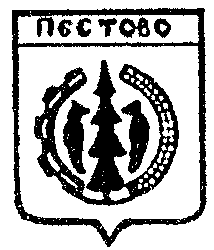 ИнформационныйвестникВятскогосельского поселения№ 4 (159)от 17 марта    2022 годаУчредитель газеты:Совет депутатовВятского сельского поселенияЦена безвозмездноПриложение № 2Приложение № 2Приложение № 2Приложение № 2Приложение № 2Приложение № 2Приложение № 2Приложение № 2Приложение № 2Приложение № 2Приложение № 2Приложение № 2Приложение № 2Приложение № 2Приложение № 2Приложение № 2Приложение № 2Приложение № 2к решению Совета депутатовк решению Совета депутатовк решению Совета депутатовк решению Совета депутатовк решению Совета депутатовк решению Совета депутатовк решению Совета депутатовк решению Совета депутатовк решению Совета депутатовк решению Совета депутатовк решению Совета депутатовк решению Совета депутатовк решению Совета депутатовк решению Совета депутатовк решению Совета депутатовк решению Совета депутатовк решению Совета депутатовк решению Совета депутатовВятского сельского поселенияВятского сельского поселенияВятского сельского поселенияВятского сельского поселенияВятского сельского поселенияВятского сельского поселенияВятского сельского поселенияВятского сельского поселенияВятского сельского поселенияВятского сельского поселенияВятского сельского поселенияВятского сельского поселенияВятского сельского поселенияВятского сельского поселенияВятского сельского поселенияВятского сельского поселенияВятского сельского поселенияВятского сельского поселения"Об утверждении бюджета Вятского сельского поселения"Об утверждении бюджета Вятского сельского поселения"Об утверждении бюджета Вятского сельского поселения"Об утверждении бюджета Вятского сельского поселения"Об утверждении бюджета Вятского сельского поселения"Об утверждении бюджета Вятского сельского поселения"Об утверждении бюджета Вятского сельского поселения"Об утверждении бюджета Вятского сельского поселения"Об утверждении бюджета Вятского сельского поселения"Об утверждении бюджета Вятского сельского поселения"Об утверждении бюджета Вятского сельского поселения"Об утверждении бюджета Вятского сельского поселения"Об утверждении бюджета Вятского сельского поселения"Об утверждении бюджета Вятского сельского поселения"Об утверждении бюджета Вятского сельского поселения"Об утверждении бюджета Вятского сельского поселения"Об утверждении бюджета Вятского сельского поселения"Об утверждении бюджета Вятского сельского поселенияна 2022 год и  плановый период 2023 и 2024 годов "на 2022 год и  плановый период 2023 и 2024 годов "на 2022 год и  плановый период 2023 и 2024 годов "на 2022 год и  плановый период 2023 и 2024 годов "на 2022 год и  плановый период 2023 и 2024 годов "на 2022 год и  плановый период 2023 и 2024 годов "на 2022 год и  плановый период 2023 и 2024 годов "на 2022 год и  плановый период 2023 и 2024 годов "на 2022 год и  плановый период 2023 и 2024 годов "на 2022 год и  плановый период 2023 и 2024 годов "на 2022 год и  плановый период 2023 и 2024 годов "на 2022 год и  плановый период 2023 и 2024 годов "на 2022 год и  плановый период 2023 и 2024 годов "на 2022 год и  плановый период 2023 и 2024 годов "на 2022 год и  плановый период 2023 и 2024 годов "на 2022 год и  плановый период 2023 и 2024 годов "на 2022 год и  плановый период 2023 и 2024 годов "на 2022 год и  плановый период 2023 и 2024 годов "Распределение бюджетных ассигнований на 2022 год и  плановый период    Распределение бюджетных ассигнований на 2022 год и  плановый период    Распределение бюджетных ассигнований на 2022 год и  плановый период    Распределение бюджетных ассигнований на 2022 год и  плановый период    Распределение бюджетных ассигнований на 2022 год и  плановый период    Распределение бюджетных ассигнований на 2022 год и  плановый период    Распределение бюджетных ассигнований на 2022 год и  плановый период    Распределение бюджетных ассигнований на 2022 год и  плановый период    Распределение бюджетных ассигнований на 2022 год и  плановый период    Распределение бюджетных ассигнований на 2022 год и  плановый период    Распределение бюджетных ассигнований на 2022 год и  плановый период    Распределение бюджетных ассигнований на 2022 год и  плановый период    Распределение бюджетных ассигнований на 2022 год и  плановый период    Распределение бюджетных ассигнований на 2022 год и  плановый период    Распределение бюджетных ассигнований на 2022 год и  плановый период    Распределение бюджетных ассигнований на 2022 год и  плановый период    Распределение бюджетных ассигнований на 2022 год и  плановый период    Распределение бюджетных ассигнований на 2022 год и  плановый период    2023 и 2024 годов по разделам, подразделам, целевым статьям2023 и 2024 годов по разделам, подразделам, целевым статьям2023 и 2024 годов по разделам, подразделам, целевым статьям2023 и 2024 годов по разделам, подразделам, целевым статьям2023 и 2024 годов по разделам, подразделам, целевым статьям2023 и 2024 годов по разделам, подразделам, целевым статьям2023 и 2024 годов по разделам, подразделам, целевым статьям2023 и 2024 годов по разделам, подразделам, целевым статьям2023 и 2024 годов по разделам, подразделам, целевым статьям2023 и 2024 годов по разделам, подразделам, целевым статьям2023 и 2024 годов по разделам, подразделам, целевым статьям2023 и 2024 годов по разделам, подразделам, целевым статьям2023 и 2024 годов по разделам, подразделам, целевым статьям2023 и 2024 годов по разделам, подразделам, целевым статьям2023 и 2024 годов по разделам, подразделам, целевым статьям2023 и 2024 годов по разделам, подразделам, целевым статьям2023 и 2024 годов по разделам, подразделам, целевым статьям2023 и 2024 годов по разделам, подразделам, целевым статьям(муниципальным программам и непрограммным направлениям деятельности),(муниципальным программам и непрограммным направлениям деятельности),(муниципальным программам и непрограммным направлениям деятельности),(муниципальным программам и непрограммным направлениям деятельности),(муниципальным программам и непрограммным направлениям деятельности),(муниципальным программам и непрограммным направлениям деятельности),(муниципальным программам и непрограммным направлениям деятельности),(муниципальным программам и непрограммным направлениям деятельности),(муниципальным программам и непрограммным направлениям деятельности),(муниципальным программам и непрограммным направлениям деятельности),(муниципальным программам и непрограммным направлениям деятельности),(муниципальным программам и непрограммным направлениям деятельности),(муниципальным программам и непрограммным направлениям деятельности),(муниципальным программам и непрограммным направлениям деятельности),(муниципальным программам и непрограммным направлениям деятельности),(муниципальным программам и непрограммным направлениям деятельности),(муниципальным программам и непрограммным направлениям деятельности),(муниципальным программам и непрограммным направлениям деятельности),группам и подгруппам видов расходов классификации расходов бюджета группам и подгруппам видов расходов классификации расходов бюджета группам и подгруппам видов расходов классификации расходов бюджета группам и подгруппам видов расходов классификации расходов бюджета группам и подгруппам видов расходов классификации расходов бюджета группам и подгруппам видов расходов классификации расходов бюджета группам и подгруппам видов расходов классификации расходов бюджета группам и подгруппам видов расходов классификации расходов бюджета группам и подгруппам видов расходов классификации расходов бюджета группам и подгруппам видов расходов классификации расходов бюджета группам и подгруппам видов расходов классификации расходов бюджета группам и подгруппам видов расходов классификации расходов бюджета группам и подгруппам видов расходов классификации расходов бюджета группам и подгруппам видов расходов классификации расходов бюджета группам и подгруппам видов расходов классификации расходов бюджета группам и подгруппам видов расходов классификации расходов бюджета группам и подгруппам видов расходов классификации расходов бюджета группам и подгруппам видов расходов классификации расходов бюджета Вятского сельского поселенияВятского сельского поселенияВятского сельского поселенияВятского сельского поселенияВятского сельского поселенияВятского сельского поселенияВятского сельского поселенияВятского сельского поселенияВятского сельского поселенияВятского сельского поселенияВятского сельского поселенияВятского сельского поселенияВятского сельского поселенияВятского сельского поселенияВятского сельского поселенияВятского сельского поселенияВятского сельского поселенияВятского сельского поселениятыс рублейтыс рублейтыс рублейтыс рублейтыс рублейтыс рублейтыс рублейтыс рублейтыс рублейтыс рублейтыс рублейтыс рублейтыс рублейтыс рублейтыс рублейтыс рублейтыс рублейтыс рублейнаименование Разд.Ц.ст.Ц.ст.Ц.ст.Ц.ст.Расх.Расх.Расх.Сумма на 2022 годСумма на 2022 годСумма на 2022 годСумма на 2023 годСумма на 2023 годСумма на 2023 годСумма на 2024 годСумма на 2024 годСумма на 2024 год  ОБЩЕГОСУДАРСТВЕННЫЕ ВОПРОСЫ010000000000000000000000000000000000000000000000000003 214,53 214,53 214,52 933,02 933,02 933,02 829,82 829,82 829,8Функционирование высшего должностного лица субъекта Российской Федерации и муниципального образования01020000000000000000000000000000000000000000000000000690,05690,05690,05690,05690,05690,05690,05690,05690,05Муниципальная программа "Совершенствование и развитие местного самоуправления в Вятском сельском поселении на 2015-2024 годы"01025100000000510000000051000000005100000000000000000690,05690,05690,05690,05690,05690,05690,05690,05690,05Обеспечение функций муниципальных органов (расходы на аппарат управления)01025100001000510000100051000010005100001000000000000690,05690,05690,05690,05690,05690,05690,05690,05690,05Расходы на выплаты персоналу государственных (муниципальных) органов01025100001000510000100051000010005100001000120120120690,05690,05690,05690,05690,05690,05690,05690,05690,05Функционирование Правительства Российской Федерации, высших исполнительных органов государственной власти субъектов Российской Федерации, местных администраций010400000000000000000000000000000000000000000000000002 304,652 304,652 304,652 104,152 104,152 104,152 000,952 000,952 000,95Муниципальная программа "Совершенствование и развитие местного самоуправления в Вятском сельском поселении на 2015-2024 годы"010451000000005100000000510000000051000000000000000002 304,652 304,652 304,652 104,152 104,152 104,152 000,952 000,952 000,95Обеспечение функций муниципальных органов (расходы на аппарат управления)010451000010005100001000510000100051000010000000000002 296,052 296,052 296,052 104,152 104,152 104,152 000,952 000,952 000,95Расходы на выплаты персоналу государственных (муниципальных) органов010451000010005100001000510000100051000010001201201201 704,151 704,151 704,151 704,151 704,151 704,151 704,151 704,151 704,15Иные закупки товаров, работ и услуг для обеспечения государственных (муниципальных) нужд01045100001000510000100051000010005100001000240240240570,9570,9570,9396,0396,0396,0292,8292,8292,8Уплата налогов, сборов и иных платежей0104510000100051000010005100001000510000100085085085021,021,021,04,04,04,04,04,04,0Иные межбюджетные трансферты на частичную компенсацию дополнительных расходов на повышение оплаты труда работникам бюджетной сферы010451000714205100071420510007142051000714200000000008,68,68,60,00,00,00,00,00,0Расходы на выплаты персоналу государственных (муниципальных) органов010451000714205100071420510007142051000714201201201208,68,68,60,00,00,00,00,00,0Обеспечение деятельности финансовых, налоговых и таможенных органов и органов финансового (финансово-бюджетного) надзора0106000000000000000000000000000000000000000000000000023,623,623,623,623,623,623,623,623,6Непрограммные направления расходов бюджета0106990000000099000000009900000000990000000000000000023,623,623,623,623,623,623,623,623,6Межбюджетные трансферты на осуществление внешнего финансового контроля в соответствии с заключенными договорами0106990002900099000290009900029000990002900000000000023,623,623,623,623,623,623,623,623,6Иные межбюджетные трансферты0106990002900099000290009900029000990002900054054054023,623,623,623,623,623,623,623,623,6Резервные фонды011100000000000000000000000000000000000000000000000003,03,03,03,03,03,03,03,03,0Непрограммные направления расходов бюджета011199000000009900000000990000000099000000000000000003,03,03,03,03,03,03,03,03,0Резервный фонд011199000232009900023200990002320099000232000000000003,03,03,03,03,03,03,03,03,0Резервные средства011199000232009900023200990002320099000232008708708703,03,03,03,03,03,03,03,03,0Другие общегосударственные вопросы01130000000000000000000000000000000000000000000000000193,2193,2193,2112,2112,2112,2112,2112,2112,2Муниципальная программа "Совершенствование и развитие местного самоуправления в Вятском сельском поселении на 2015-2024 годы"01135100000000510000000051000000005100000000000000000110,2110,2110,2110,2110,2110,2110,2110,2110,2Возмещение расходов, связанных с осуществлением полномочий старосты сельского населенного пункта011351000232505100023250510002325051000232500000000006,06,06,06,06,06,06,06,06,0Иные выплаты, за исключением фонда оплаты труда государственных (муниципальных) органов, лицам, привлекаемым согласно законодательству для выполнения отдельных полномочий011351000232505100023250510002325051000232501231231236,06,06,06,06,06,06,06,06,0Печать нормативно-правовых актов0113510002400051000240005100024000510002400000000000040,040,040,040,040,040,040,040,040,0Иные закупки товаров, работ и услуг для обеспечения государственных (муниципальных) нужд0113510002400051000240005100024000510002400024024024040,040,040,040,040,040,040,040,040,0Расходы на возмещение затрат по содержанию штатных единиц, осуществляющих переданные отдельные государственные полномочия области, осуществляемые за счет средств субвенции из областного бюджета0113510007028051000702805100070280510007028000000000063,763,763,763,763,763,763,763,763,7Расходы на выплаты персоналу государственных (муниципальных) органов0113510007028051000702805100070280510007028012012012060,760,760,760,760,760,760,760,760,7Иные закупки товаров, работ и услуг для обеспечения государственных (муниципальных) нужд011351000702805100070280510007028051000702802402402403,03,03,03,03,03,03,03,03,0Расходы на осуществление отдельных государственных полномочий по определению перечня должностных лиц, уполномоченных составлять протоколы об административных правонарушениях, предусмотренных соответствующими статьями областного закона "Об административных правонарушениях", осуществляемые за счет средств субвенции из областного бюджета011351000706505100070650510007065051000706500000000000,50,50,50,50,50,50,50,50,5Иные закупки товаров, работ и услуг для обеспечения государственных (муниципальных) нужд011351000706505100070650510007065051000706502402402400,50,50,50,50,50,50,50,50,5Муниципальная программа "Управление муниципальными финансами Вятского сельского поселения на 2015-2024 годы"011357000000005700000000570000000057000000000000000007,07,07,01,01,01,01,01,01,0Мероприятия по повышению эффективности бюджетных расходов011357000243005700024300570002430057000243000000000007,07,07,01,01,01,01,01,01,0Иные закупки товаров, работ и услуг для обеспечения государственных (муниципальных) нужд011357000243005700024300570002430057000243002402402407,07,07,01,01,01,01,01,01,0Муниципальная программа "Информатизация Вятского сельского поселения на 2020-2025 годы"011361000000006100000000610000000061000000000000000006,06,06,01,01,01,01,01,01,0Расходы по информатизации, формирование электронного правительства011361000238006100023800610002380061000238000000000006,06,06,01,01,01,01,01,01,0Иные закупки товаров, работ и услуг для обеспечения государственных (муниципальных) нужд011361000238006100023800610002380061000238002402402406,06,06,01,01,01,01,01,01,0Муниципальная программа "Поддержка местных инициатив в Вятском сельском поселении на 2022 год"0113590000000059000000005900000000590000000000000000070,070,070,00,00,00,00,00,00,0Расходы на реализацию приоритетных проектов поддержки местных инициатив (софинансирование из бюджета поселения)011359000S526059000S526059000S526059000S526000000000070,070,070,00,00,00,00,00,00,0Иные закупки товаров, работ и услуг для обеспечения государственных (муниципальных) нужд011359000S526059000S526059000S526059000S526024024024070,070,070,00,00,00,00,00,00,0  НАЦИОНАЛЬНАЯ ОБОРОНА0200000000000000000000000000000000000000000000000000065,065,065,067,167,167,169,569,569,5Мобилизационная и вневойсковая подготовка0203000000000000000000000000000000000000000000000000065,065,065,067,167,167,169,569,569,5Муниципальная программа "Совершенствование и развитие местного самоуправления в Вятском сельском поселении на 2015-2024 годы"0203510000000051000000005100000000510000000000000000065,065,065,067,167,167,169,569,569,5Расходы на осуществление государственных полномочий по первичному воинскому учету на территориях, где отсутствуют военные комиссариаты за счет средств субвенции из федерального бюджета0203510005118051000511805100051180510005118000000000065,065,065,067,167,167,169,569,569,5Расходы на выплаты персоналу государственных (муниципальных) органов0203510005118051000511805100051180510005118012012012058,258,258,260,060,060,060,260,260,2Иные закупки товаров, работ и услуг для обеспечения государственных (муниципальных) нужд020351000511805100051180510005118051000511802402402406,86,86,87,17,17,19,39,39,3  НАЦИОНАЛЬНАЯ БЕЗОПАСНОСТЬ И ПРАВООХРАНИТЕЛЬНАЯ ДЕЯТЕЛЬНОСТЬ0300000000000000000000000000000000000000000000000000014,914,914,914,914,914,914,914,914,9Защита населения и территории от чрезвычайных ситуаций природного и техногенного характера,  пожарная безопасность0310000000000000000000000000000000000000000000000000014,914,914,914,914,914,914,914,914,9Муниципальная программа "Обеспечение первичных мер пожарной безопасности на территории Вятского сельского поселения на 2015-2024 годы"0310520000000052000000005200000000520000000000000000014,914,914,914,914,914,914,914,914,9Защита населения и территории от чрезвычайных ситуаций природного и техногенного характера, обеспечение пожарной безопасности и безопасности людей на водных объектах0310520002420052000242005200024200520002420000000000014,914,914,914,914,914,914,914,914,9Иные закупки товаров, работ и услуг для обеспечения государственных (муниципальных) нужд0310520002420052000242005200024200520002420024024024014,914,914,914,914,914,914,914,914,9  НАЦИОНАЛЬНАЯ ЭКОНОМИКА040000000000000000000000000000000000000000000000000001 355,21 355,21 355,2967,0967,0967,0974,2974,2974,2Дорожное хозяйство040900000000000000000000000000000000000000000000000001 318,21 318,21 318,2965,0965,0965,0972,2972,2972,2Муниципальная программа "Совершенствование и содержание дорожной инфраструктуры на территории Вятского сельского опселения на 2015-2024 годы"040953000000005300000000530000000053000000000000000001 318,21 318,21 318,2965,0965,0965,0972,2972,2972,2Ремонт и содержание автомобильных дорог04095300023900530002390053000239005300023900000000000294,3294,3294,3311,3311,3311,3318,5318,5318,5Иные закупки товаров, работ и услуг для обеспечения государственных (муниципальных) нужд04095300023900530002390053000239005300023900240240240294,3294,3294,3311,3311,3311,3318,5318,5318,5Расходы по ремонту и содержанию автомобильных дорог, осуществляемые за счет остатков средств дорожных фондов прошлых лет0409530002391053000239105300023910530002391000000000042,842,842,80,00,00,00,00,00,0Иные закупки товаров, работ и услуг для обеспечения государственных (муниципальных) нужд0409530002391053000239105300023910530002391024024024042,842,842,80,00,00,00,00,00,0Обеспечение софинансирования по субсидии из областного бюджета на формирование муниципального дорожного фонда040953000S152053000S152053000S152053000S152000000000049,149,149,132,732,732,732,732,732,7Иные закупки товаров, работ и услуг для обеспечения государственных (муниципальных) нужд040953000S152053000S152053000S152053000S152024024024049,149,149,132,732,732,732,732,732,7Расходы по возмещению затрат на формирование муниципального дорожного фонда, осуществляемые за счет средств субсидии из областного бюджета04095300071520530007152053000715205300071520000000000932,0932,0932,0621,0621,0621,0621,0621,0621,0Иные закупки товаров, работ и услуг для обеспечения государственных (муниципальных) нужд04095300071520530007152053000715205300071520240240240932,0932,0932,0621,0621,0621,0621,0621,0621,0Другие вопросы в области национальной экономики0412000000000000000000000000000000000000000000000000037,037,037,02,02,02,02,02,02,0Муниципальная программа "Управление муниципальным имуществом Вятского сельского поселения на 2015-2024 годы"0412560000000056000000005600000000560000000000000000035,035,035,00,00,00,00,00,00,0Мероприятия по землеустройству и землепользованию, геодезии и картографии0412560002370056000237005600023700560002370000000000035,035,035,00,00,00,00,00,00,0Иные закупки товаров, работ и услуг для обеспечения государственных (муниципальных) нужд0412560002370056000237005600023700560002370024024024035,035,035,00,00,00,00,00,00,0Муниципальная программа "Развитие малого и среднего предпринимательства в Вятском сельском поселении на 2020-2024 годы"041260000000006000000000600000000060000000000000000002,02,02,02,02,02,02,02,02,0Мероприятия направленные на поддержку малого и среднего предпринимательства041260000285006000028500600002850060000285000000000002,02,02,02,02,02,02,02,02,0Иные закупки товаров, работ и услуг для обеспечения государственных (муниципальных) нужд041260000285006000028500600002850060000285002402402402,02,02,02,02,02,02,02,02,0  ЖИЛИЩНО-КОММУНАЛЬНОЕ ХОЗЯЙСТВО05000000000000000000000000000000000000000000000000000390,0390,0390,0192,6192,6192,6203,2203,2203,2Благоустройство05030000000000000000000000000000000000000000000000000390,0390,0390,0192,6192,6192,6203,2203,2203,2Муниципальная программа «Благоустройство территории Вятского сельского поселения на 2015-2024 годы»05035400000000540000000054000000005400000000000000000390,0390,0390,0192,6192,6192,6203,2203,2203,2Уличное освещение05035400025000540002500054000250005400025000000000000209,0209,0209,094,694,694,6105,2105,2105,2Иные закупки товаров, работ и услуг для обеспечения государственных (муниципальных) нужд05035400025000540002500054000250005400025000240240240209,0209,0209,094,694,694,6105,2105,2105,2Техническое обслуживание и ремонт сетей уличного освещения0503540002510054000251005400025100540002510000000000040,040,040,030,030,030,030,030,030,0Иные закупки товаров, работ и услуг для обеспечения государственных (муниципальных) нужд0503540002510054000251005400025100540002510024024024040,040,040,030,030,030,030,030,030,0Расходы по содержанию и благоустройству мест захоронения0503540002520054000252005400025200540002520000000000020,020,020,010,010,010,010,010,010,0Иные закупки товаров, работ и услуг для обеспечения государственных (муниципальных) нужд0503540002520054000252005400025200540002520024024024020,020,020,010,010,010,010,010,010,0Расходы по благоустройству территории поселения0503540002530054000253005400025300540002530000000000064,564,564,548,048,048,048,048,048,0Иные закупки товаров, работ и услуг для обеспечения государственных (муниципальных) нужд0503540002530054000253005400025300540002530024024024064,564,564,548,048,048,048,048,048,0Расходы по озеленению территории поселения0503540002540054000254005400025400540002540000000000030,030,030,010,010,010,010,010,010,0Иные закупки товаров, работ и услуг для обеспечения государственных (муниципальных) нужд0503540002540054000254005400025400540002540024024024030,030,030,010,010,010,010,010,010,0Расходы на реализацию проекта территориальных общественных самоуправлений граждан в соответствии с решением собрания ТОС (софинасирование из бюджета поселения)050354000S209054000S209054000S209054000S209000000000026,526,526,50,00,00,00,00,00,0Иные закупки товаров, работ и услуг для обеспечения государственных (муниципальных) нужд050354000S209054000S209054000S209054000S209024024024026,526,526,50,00,00,00,00,00,0  ОБРАЗОВАНИЕ070000000000000000000000000000000000000000000000000001,01,01,01,01,01,01,01,01,0Молодежная политика и оздоровление детей070700000000000000000000000000000000000000000000000001,01,01,01,01,01,01,01,01,0Муниципальная программа "Развитие культуры, молодежной политики, физической культуры и спорта Вятского сельского поселения на 2015 - 2024 годы"070755000000005500000000550000000055000000000000000001,01,01,01,01,01,01,01,01,0Проведение мероприятий для детей и молодежи070755000255005500025500550002550055000255000000000001,01,01,01,01,01,01,01,01,0Иные закупки товаров, работ и услуг для обеспечения государственных (муниципальных) нужд070755000255005500025500550002550055000255002402402401,01,01,01,01,01,01,01,01,0  КУЛЬТУРА И КИНЕМАТОГРАФИЯ080000000000000000000000000000000000000000000000000007,07,07,01,01,01,01,01,01,0Культура080100000000000000000000000000000000000000000000000007,07,07,01,01,01,01,01,01,0Муниципальная программа "Развитие культуры, молодежной политики, физической культуры и спорта Вятского сельского поселения на 2015 - 2024 годы"080155000000005500000000550000000055000000000000000007,07,07,01,01,01,01,01,01,0Проведение мероприятий в сфере культуры080155000256005500025600550002560055000256000000000007,07,07,01,01,01,01,01,01,0Иные закупки товаров, работ и услуг для обеспечения государственных (муниципальных) нужд080155000256005500025600550002560055000256002402402407,07,07,01,01,01,01,01,01,0  СОЦИАЛЬНАЯ ПОЛИТИКА10000000000000000000000000000000000000000000000000000208,8208,8208,8208,8208,8208,8208,8208,8208,8Пенсионное обеспечение10010000000000000000000000000000000000000000000000000208,8208,8208,8208,8208,8208,8208,8208,8208,8Непрограммные направления расходов бюджета10019900000000990000000099000000009900000000000000000208,8208,8208,8208,8208,8208,8208,8208,8208,8Доплата к пенсиям муниципальных служащих10019900061100990006110099000611009900061100000000000208,8208,8208,8208,8208,8208,8208,8208,8208,8Публичные нормативные социальные выплаты гражданам10019900061100990006110099000611009900061100312312312208,8208,8208,8208,8208,8208,8208,8208,8208,8  ФИЗИЧЕСКАЯ КУЛЬТУРА И СПОРТ110000000000000000000000000000000000000000000000000002,22,22,22,22,22,22,22,22,2Физическая культура110100000000000000000000000000000000000000000000000002,22,22,22,22,22,22,22,22,2Муниципальная программа "Развитие культуры, молодежной политики, физической культуры и спорта Вятского сельского поселения на 2015 - 2024 годы"110155000000005500000000550000000055000000000000000002,22,22,22,22,22,22,22,22,2Проведение мероприятий в области спорта и физической культуры110155000257005500025700550002570055000257000000000002,22,22,22,22,22,22,22,22,2Иные закупки товаров, работ и услуг для обеспечения государственных (муниципальных) нужд110155000257005500025700550002570055000257002402402402,22,22,22,22,22,22,22,22,2Условно-утвержденные расходы0,00,00,093,293,293,2186,8186,8186,8Всего расходов:Всего расходов:Всего расходов:Всего расходов:Всего расходов:Всего расходов:Всего расходов:Всего расходов:Всего расходов:5 258,65 258,65 258,64 480,84 480,84 480,84 491,44 491,44 491,4Приложение № 3Приложение № 3Приложение № 3Приложение № 3Приложение № 3Приложение № 3Приложение № 3Приложение № 3Приложение № 3Приложение № 3Приложение № 3Приложение № 3Приложение № 3Приложение № 3Приложение № 3Приложение № 3Приложение № 3Приложение № 3Приложение № 3Приложение № 3к решению Совета депутатовк решению Совета депутатовк решению Совета депутатовк решению Совета депутатовк решению Совета депутатовк решению Совета депутатовк решению Совета депутатовк решению Совета депутатовк решению Совета депутатовк решению Совета депутатовк решению Совета депутатовк решению Совета депутатовк решению Совета депутатовк решению Совета депутатовк решению Совета депутатовк решению Совета депутатовк решению Совета депутатовк решению Совета депутатовк решению Совета депутатовк решению Совета депутатовВятского сельского поселенияВятского сельского поселенияВятского сельского поселенияВятского сельского поселенияВятского сельского поселенияВятского сельского поселенияВятского сельского поселенияВятского сельского поселенияВятского сельского поселенияВятского сельского поселенияВятского сельского поселенияВятского сельского поселенияВятского сельского поселенияВятского сельского поселенияВятского сельского поселенияВятского сельского поселенияВятского сельского поселенияВятского сельского поселенияВятского сельского поселенияВятского сельского поселения"Об утверждении бюджета Вятского сельского поселения"Об утверждении бюджета Вятского сельского поселения"Об утверждении бюджета Вятского сельского поселения"Об утверждении бюджета Вятского сельского поселения"Об утверждении бюджета Вятского сельского поселения"Об утверждении бюджета Вятского сельского поселения"Об утверждении бюджета Вятского сельского поселения"Об утверждении бюджета Вятского сельского поселения"Об утверждении бюджета Вятского сельского поселения"Об утверждении бюджета Вятского сельского поселения"Об утверждении бюджета Вятского сельского поселения"Об утверждении бюджета Вятского сельского поселения"Об утверждении бюджета Вятского сельского поселения"Об утверждении бюджета Вятского сельского поселения"Об утверждении бюджета Вятского сельского поселения"Об утверждении бюджета Вятского сельского поселения"Об утверждении бюджета Вятского сельского поселения"Об утверждении бюджета Вятского сельского поселения"Об утверждении бюджета Вятского сельского поселения"Об утверждении бюджета Вятского сельского поселенияна 2022 год и  плановый период на 2022 год и  плановый период на 2022 год и  плановый период на 2022 год и  плановый период на 2022 год и  плановый период на 2022 год и  плановый период на 2022 год и  плановый период на 2022 год и  плановый период на 2022 год и  плановый период на 2022 год и  плановый период на 2022 год и  плановый период на 2022 год и  плановый период на 2022 год и  плановый период на 2022 год и  плановый период на 2022 год и  плановый период на 2022 год и  плановый период на 2022 год и  плановый период на 2022 год и  плановый период на 2022 год и  плановый период на 2022 год и  плановый период                                                                                                                             2023 и 2024 годов"                                                                                                                            2023 и 2024 годов"                                                                                                                            2023 и 2024 годов"                                                                                                                            2023 и 2024 годов"                                                                                                                            2023 и 2024 годов"                                                                                                                            2023 и 2024 годов"                                                                                                                            2023 и 2024 годов"                                                                                                                            2023 и 2024 годов"                                                                                                                            2023 и 2024 годов"                                                                                                                            2023 и 2024 годов"                                                                                                                            2023 и 2024 годов"                                                                                                                            2023 и 2024 годов"                                                                                                                            2023 и 2024 годов"                                                                                                                            2023 и 2024 годов"                                                                                                                            2023 и 2024 годов"                                                                                                                            2023 и 2024 годов"                                                                                                                            2023 и 2024 годов"                                                                                                                            2023 и 2024 годов"                                                                                                                            2023 и 2024 годов"                                                                                                                            2023 и 2024 годов"Ведомственная структура расходов бюджета Вятского сельского поселенияВедомственная структура расходов бюджета Вятского сельского поселенияВедомственная структура расходов бюджета Вятского сельского поселенияВедомственная структура расходов бюджета Вятского сельского поселенияВедомственная структура расходов бюджета Вятского сельского поселенияВедомственная структура расходов бюджета Вятского сельского поселенияВедомственная структура расходов бюджета Вятского сельского поселенияВедомственная структура расходов бюджета Вятского сельского поселенияВедомственная структура расходов бюджета Вятского сельского поселенияВедомственная структура расходов бюджета Вятского сельского поселенияВедомственная структура расходов бюджета Вятского сельского поселенияВедомственная структура расходов бюджета Вятского сельского поселенияВедомственная структура расходов бюджета Вятского сельского поселенияВедомственная структура расходов бюджета Вятского сельского поселенияВедомственная структура расходов бюджета Вятского сельского поселенияВедомственная структура расходов бюджета Вятского сельского поселенияВедомственная структура расходов бюджета Вятского сельского поселенияВедомственная структура расходов бюджета Вятского сельского поселенияВедомственная структура расходов бюджета Вятского сельского поселенияВедомственная структура расходов бюджета Вятского сельского поселенияна 2022 год и  плановый период 2023 и 2024 годов на 2022 год и  плановый период 2023 и 2024 годов на 2022 год и  плановый период 2023 и 2024 годов на 2022 год и  плановый период 2023 и 2024 годов на 2022 год и  плановый период 2023 и 2024 годов на 2022 год и  плановый период 2023 и 2024 годов на 2022 год и  плановый период 2023 и 2024 годов на 2022 год и  плановый период 2023 и 2024 годов на 2022 год и  плановый период 2023 и 2024 годов на 2022 год и  плановый период 2023 и 2024 годов на 2022 год и  плановый период 2023 и 2024 годов на 2022 год и  плановый период 2023 и 2024 годов на 2022 год и  плановый период 2023 и 2024 годов на 2022 год и  плановый период 2023 и 2024 годов на 2022 год и  плановый период 2023 и 2024 годов на 2022 год и  плановый период 2023 и 2024 годов на 2022 год и  плановый период 2023 и 2024 годов на 2022 год и  плановый период 2023 и 2024 годов на 2022 год и  плановый период 2023 и 2024 годов на 2022 год и  плановый период 2023 и 2024 годов тыс рублейтыс рублейтыс рублейтыс рублейтыс рублейтыс рублейтыс рублейтыс рублейтыс рублейтыс рублейтыс рублейтыс рублейтыс рублейтыс рублейтыс рублейтыс рублейтыс рублейтыс рублейтыс рублейтыс рублейнаименование Вед.Вед.Разд.Разд.Ц.ст.Ц.ст.Ц.ст.Расх.Расх.Расх.Сумма на 2022 годСумма на 2022 годСумма на 2022 годСумма на 2023 годСумма на 2023 годСумма на 2023 годСумма на 2024 годСумма на 2024 годСумма на 2024 годАдминистрация Вятского сельского поселения338338000000000000000000000000000000000000000000000005 258,65 258,65 258,64 480,84 480,84 480,84 491,44 491,44 491,4  ОБЩЕГОСУДАРСТВЕННЫЕ ВОПРОСЫ338338010001000000000000000000000000000000000000000003 214,53 214,53 214,52 933,02 933,02 933,02 829,82 829,82 829,8Функционирование высшего должностного лица субъекта Российской Федерации и муниципального образования33833801020102000000000000000000000000000000000000000690,05690,05690,05690,05690,05690,05690,05690,05690,05Муниципальная программа "Совершенствование и развитие местного самоуправления в Вятском сельском поселении на 2015-2024 годы"33833801020102510000000051000000005100000000000000000690,05690,05690,05690,05690,05690,05690,05690,05690,05Обеспечение функций муниципальных органов (расходы на аппарат управления)33833801020102510000100051000010005100001000000000000690,05690,05690,05690,05690,05690,05690,05690,05690,05Расходы на выплаты персоналу государственных (муниципальных) органов33833801020102510000100051000010005100001000120120120690,05690,05690,05690,05690,05690,05690,05690,05690,05Функционирование Правительства Российской Федерации, высших исполнительных органов государственной власти субъектов Российской Федерации, местных администраций338338010401040000000000000000000000000000000000000002 304,652 304,652 304,652 104,152 104,152 104,152 000,952 000,952 000,95Муниципальная программа "Совершенствование и развитие местного самоуправления в Вятском сельском поселении на 2015-2024 годы"338338010401045100000000510000000051000000000000000002 304,652 304,652 304,652 104,152 104,152 104,152 000,952 000,952 000,95Обеспечение функций муниципальных органов (расходы на аппарат управления)338338010401045100001000510000100051000010000000000002 296,052 296,052 296,052 104,152 104,152 104,152 000,952 000,952 000,95Расходы на выплаты персоналу государственных (муниципальных) органов338338010401045100001000510000100051000010001201201201 704,151 704,151 704,151 704,151 704,151 704,151 704,151 704,151 704,15Иные закупки товаров, работ и услуг для обеспечения государственных (муниципальных) нужд33833801040104510000100051000010005100001000240240240570,9570,9570,9396,0396,0396,0292,8292,8292,8Уплата налогов, сборов и иных платежей3383380104010451000010005100001000510000100085085085021,021,021,04,04,04,04,04,04,0Иные межбюджетные трансферты на частичную компенсацию дополнительных расходов на повышение оплаты труда работникам бюджетной сферы338338010401045100071420510007142051000714200000000008,68,68,60,00,00,00,00,00,0Расходы на выплаты персоналу государственных (муниципальных) органов338338010401045100071420510007142051000714201201201208,68,68,60,00,00,00,00,00,0Обеспечение деятельности финансовых, налоговых и таможенных органов и органов финансового (финансово-бюджетного) надзора3383380106010600000000000000000000000000000000000000023,623,623,623,623,623,623,623,623,6Непрограммные направления расходов бюджета3383380106010699000000009900000000990000000000000000023,623,623,623,623,623,623,623,623,6Межбюджетные трансферты на осуществление внешнего финансового контроля в соответствии с заключенными договорами3383380106010699000290009900029000990002900000000000023,623,623,623,623,623,623,623,623,6Иные межбюджетные трансферты3383380106010699000290009900029000990002900054054054023,623,623,623,623,623,623,623,623,6Резервные фонды338338011101110000000000000000000000000000000000000003,03,03,03,03,03,03,03,03,0Непрограммные направления расходов бюджета338338011101119900000000990000000099000000000000000003,03,03,03,03,03,03,03,03,0Резервный фонд338338011101119900023200990002320099000232000000000003,03,03,03,03,03,03,03,03,0Резервные средства338338011101119900023200990002320099000232008708708703,03,03,03,03,03,03,03,03,0Другие общегосударственные вопросы33833801130113000000000000000000000000000000000000000193,2193,2193,2112,2112,2112,2112,2112,2112,2Муниципальная программа "Совершенствование и развитие местного самоуправления в Вятском сельском поселении на 2015-2024 годы"33833801130113510000000051000000005100000000000000000110,2110,2110,2110,2110,2110,2110,2110,2110,2Возмещение расходов, связанных с осуществлением полномочий старосты сельского населенного пункта338338011301135100023250510002325051000232500000000006,06,06,06,06,06,06,06,06,0Иные выплаты, за исключением фонда оплаты труда государственных (муниципальных) органов, лицам, привлекаемым согласно законодательству для выполнения отдельных полномочий338338011301135100023250510002325051000232501231231236,06,06,06,06,06,06,06,06,0Печать нормативно-правовых актов3383380113011351000240005100024000510002400000000000040,040,040,040,040,040,040,040,040,0Иные закупки товаров, работ и услуг для обеспечения государственных (муниципальных) нужд3383380113011351000240005100024000510002400024024024040,040,040,040,040,040,040,040,040,0Расходы на возмещение затрат по содержанию штатных единиц, осуществляющих переданные отдельные государственные полномочия области, осуществляемые за счет средств субвенции из областного бюджета3383380113011351000702805100070280510007028000000000063,763,763,763,763,763,763,763,763,7Расходы на выплаты персоналу государственных (муниципальных) органов3383380113011351000702805100070280510007028012012012060,760,760,760,760,760,760,760,760,7Иные закупки товаров, работ и услуг для обеспечения государственных (муниципальных) нужд338338011301135100070280510007028051000702802402402403,03,03,03,03,03,03,03,03,0Расходы на осуществление отдельных государственных полномочий по определению перечня должностных лиц, уполномоченных составлять протоколы об административных правонарушениях, предусмотренных соответствующими статьями областного закона "Об административных правонарушениях", осуществляемые за счет средств субвенции из областного бюджета338338011301135100070650510007065051000706500000000000,50,50,50,50,50,50,50,50,5Иные закупки товаров, работ и услуг для обеспечения государственных (муниципальных) нужд338338011301135100070650510007065051000706502402402400,50,50,50,50,50,50,50,50,5Муниципальная программа "Управление муниципальными финансами Вятского сельского поселения на 2015-2024 годы"338338011301135700000000570000000057000000000000000007,07,07,01,01,01,01,01,01,0Мероприятия по повышению эффективности бюджетных расходов338338011301135700024300570002430057000243000000000007,07,07,01,01,01,01,01,01,0Иные закупки товаров, работ и услуг для обеспечения государственных (муниципальных) нужд338338011301135700024300570002430057000243002402402407,07,07,01,01,01,01,01,01,0Муниципальная программа "Информатизация Вятского сельского поселения на 2020-2025 годы"338338011301136100000000610000000061000000000000000006,06,06,01,01,01,01,01,01,0Расходы по информатизации, формирование электронного правительства338338011301136100023800610002380061000238000000000006,06,06,01,01,01,01,01,01,0Иные закупки товаров, работ и услуг для обеспечения государственных (муниципальных) нужд338338011301136100023800610002380061000238002402402406,06,06,01,01,01,01,01,01,0Муниципальная программа "Поддержка местных инициатив в Вятском сельском поселении на 2022 год"3383380113011359000000005900000000590000000000000000070,070,070,00,00,00,00,00,00,0Расходы на реализацию приоритетных проектов поддержки местных инициатив (софинансирование из бюджета поселения)3383380113011359000S526059000S526059000S526000000000070,070,070,00,00,00,00,00,00,0Иные закупки товаров, работ и услуг для обеспечения государственных (муниципальных) нужд3383380113011359000S526059000S526059000S526024024024070,070,070,00,00,00,00,00,00,0  НАЦИОНАЛЬНАЯ ОБОРОНА3383380200020000000000000000000000000000000000000000065,065,065,067,167,167,169,569,569,5Мобилизационная и вневойсковая подготовка3383380203020300000000000000000000000000000000000000065,065,065,067,167,167,169,569,569,5Муниципальная программа "Совершенствование и развитие местного самоуправления в Вятском сельском поселении на 2015-2024 годы"3383380203020351000000005100000000510000000000000000065,065,065,067,167,167,169,569,569,5Расходы на осуществление государственных полномочий по первичному воинскому учету на территориях, где отсутствуют военные комиссариаты за счет средств субвенции из федерального бюджета3383380203020351000511805100051180510005118000000000065,065,065,067,167,167,169,569,569,5Расходы на выплаты персоналу государственных (муниципальных) органов3383380203020351000511805100051180510005118012012012058,258,258,260,060,060,060,260,260,2Иные закупки товаров, работ и услуг для обеспечения государственных (муниципальных) нужд338338020302035100051180510005118051000511802402402406,86,86,87,17,17,19,39,39,3  НАЦИОНАЛЬНАЯ БЕЗОПАСНОСТЬ И ПРАВООХРАНИТЕЛЬНАЯ ДЕЯТЕЛЬНОСТЬ3383380300030000000000000000000000000000000000000000014,914,914,914,914,914,914,914,914,9Защита населения и территории от чрезвычайных ситуаций природного и техногенного характера,  пожарная безопасность3383380310031000000000000000000000000000000000000000014,914,914,914,914,914,914,914,914,9Муниципальная программа "Обеспечение первичных мер пожарной безопасности на территории Вятского сельского поселения на 2015-2024 годы"3383380310031052000000005200000000520000000000000000014,914,914,914,914,914,914,914,914,9Защита населения и территории от чрезвычайных ситуаций природного и техногенного характера, обеспечение пожарной безопасности и безопасности людей на водных объектах3383380310031052000242005200024200520002420000000000014,914,914,914,914,914,914,914,914,9Иные закупки товаров, работ и услуг для обеспечения государственных (муниципальных) нужд3383380310031052000242005200024200520002420024024024014,914,914,914,914,914,914,914,914,9  НАЦИОНАЛЬНАЯ ЭКОНОМИКА338338040004000000000000000000000000000000000000000001 355,21 355,21 355,2967,0967,0967,0974,2974,2974,2Дорожное хозяйство338338040904090000000000000000000000000000000000000001 318,21 318,21 318,2965,0965,0965,0972,2972,2972,2Муниципальная программа "Совершенствование и содержание дорожной инфраструктуры на территории Вятского сельского опселения на 2015-2024 годы"338338040904095300000000530000000053000000000000000001 318,21 318,21 318,2965,0965,0965,0972,2972,2972,2Ремонт и содержание автомобильных дорог33833804090409530002390053000239005300023900000000000294,3294,3294,3311,3311,3311,3318,5318,5318,5Иные закупки товаров, работ и услуг для обеспечения государственных (муниципальных) нужд33833804090409530002390053000239005300023900240240240294,3294,3294,3311,3311,3311,3318,5318,5318,5Расходы по ремонту и содержанию автомобильных дорог, осуществляемые за счет остатков средств дорожных фондов прошлых лет3383380409040953000239105300023910530002391000000000042,842,842,80,00,00,00,00,00,0Иные закупки товаров, работ и услуг для обеспечения государственных (муниципальных) нужд3383380409040953000239105300023910530002391024024024042,842,842,80,00,00,00,00,00,0Обеспечение софинансирования по субсидии из областного бюджета на формирование муниципального дорожного фонда3383380409040953000S152053000S152053000S152000000000049,149,149,132,732,732,732,732,732,7Иные закупки товаров, работ и услуг для обеспечения государственных (муниципальных) нужд3383380409040953000S152053000S152053000S152024024024049,149,149,132,732,732,732,732,732,7Расходы по возмещению затрат на формирование муниципального дорожного фонда, осуществляемые за счет средств субсидии из областного бюджета33833804090409530007152053000715205300071520000000000932,0932,0932,0621,0621,0621,0621,0621,0621,0Иные закупки товаров, работ и услуг для обеспечения государственных (муниципальных) нужд33833804090409530007152053000715205300071520240240240932,0932,0932,0621,0621,0621,0621,0621,0621,0Другие вопросы в области национальной экономики3383380412041200000000000000000000000000000000000000037,037,037,02,02,02,02,02,02,0Муниципальная программа "Управление муниципальным имуществом Вятского сельского поселения на 2015-2024 годы"3383380412041256000000005600000000560000000000000000035,035,035,00,00,00,00,00,00,0Мероприятия по землеустройству и землепользованию, геодезии и картографии3383380412041256000237005600023700560002370000000000035,035,035,00,00,00,00,00,00,0Иные закупки товаров, работ и услуг для обеспечения государственных (муниципальных) нужд3383380412041256000237005600023700560002370024024024035,035,035,00,00,00,00,00,00,0Муниципальная программа "Развитие малого и среднего предпринимательства в Вятском сельском поселении на 2020-2024 годы"338338041204126000000000600000000060000000000000000002,02,02,02,02,02,02,02,02,0Мероприятия направленные на поддержку малого и среднего предпринимательства338338041204126000028500600002850060000285000000000002,02,02,02,02,02,02,02,02,0Иные закупки товаров, работ и услуг для обеспечения государственных (муниципальных) нужд338338041204126000028500600002850060000285002402402402,02,02,02,02,02,02,02,02,0  ЖИЛИЩНО-КОММУНАЛЬНОЕ ХОЗЯЙСТВО33833805000500000000000000000000000000000000000000000390,0390,0390,0192,6192,6192,6203,2203,2203,2Благоустройство33833805030503000000000000000000000000000000000000000390,0390,0390,0192,6192,6192,6203,2203,2203,2Муниципальная программа «Благоустройство территории Вятского сельского поселения на 2015-2024 годы»33833805030503540000000054000000005400000000000000000390,0390,0390,0192,6192,6192,6203,2203,2203,2Уличное освещение33833805030503540002500054000250005400025000000000000209,0209,0209,094,694,694,6105,2105,2105,2Иные закупки товаров, работ и услуг для обеспечения государственных (муниципальных) нужд33833805030503540002500054000250005400025000240240240209,0209,0209,094,694,694,6105,2105,2105,2Техническое обслуживание и ремонт сетей уличного освещения3383380503050354000251005400025100540002510000000000040,040,040,030,030,030,030,030,030,0Иные закупки товаров, работ и услуг для обеспечения государственных (муниципальных) нужд3383380503050354000251005400025100540002510024024024040,040,040,030,030,030,030,030,030,0Расходы по содержанию и благоустройству мест захоронения3383380503050354000252005400025200540002520000000000020,020,020,010,010,010,010,010,010,0Иные закупки товаров, работ и услуг для обеспечения государственных (муниципальных) нужд3383380503050354000252005400025200540002520024024024020,020,020,010,010,010,010,010,010,0Расходы по благоустройству территории поселения3383380503050354000253005400025300540002530000000000064,564,564,548,048,048,048,048,048,0Иные закупки товаров, работ и услуг для обеспечения государственных (муниципальных) нужд3383380503050354000253005400025300540002530024024024064,564,564,548,048,048,048,048,048,0Расходы по озеленению территории поселения3383380503050354000254005400025400540002540000000000030,030,030,010,010,010,010,010,010,0Иные закупки товаров, работ и услуг для обеспечения государственных (муниципальных) нужд3383380503050354000254005400025400540002540024024024030,030,030,010,010,010,010,010,010,0Расходы на реализацию проекта территориальных общественных самоуправлений граждан в соответствии с решением собрания ТОС (софинасирование из бюджета поселения)3383380503050354000S209054000S209054000S209000000000026,526,526,50,00,00,00,00,00,0Иные закупки товаров, работ и услуг для обеспечения государственных (муниципальных) нужд3383380503050354000S209054000S209054000S209024024024026,526,526,50,00,00,00,00,00,0  ОБРАЗОВАНИЕ338338070007000000000000000000000000000000000000000001,01,01,01,01,01,01,01,01,0Молодежная политика и оздоровление детей338338070707070000000000000000000000000000000000000001,01,01,01,01,01,01,01,01,0Муниципальная программа "Развитие культуры, молодежной политики, физической культуры и спорта Вятского сельского поселения на 2015 - 2024 годы"338338070707075500000000550000000055000000000000000001,01,01,01,01,01,01,01,01,0Проведение мероприятий для детей и молодежи338338070707075500025500550002550055000255000000000001,01,01,01,01,01,01,01,01,0Иные закупки товаров, работ и услуг для обеспечения государственных (муниципальных) нужд338338070707075500025500550002550055000255002402402401,01,01,01,01,01,01,01,01,0  КУЛЬТУРА И КИНЕМАТОГРАФИЯ338338080008000000000000000000000000000000000000000007,07,07,01,01,01,01,01,01,0Культура338338080108010000000000000000000000000000000000000007,07,07,01,01,01,01,01,01,0Муниципальная программа "Развитие культуры, молодежной политики, физической культуры и спорта Вятского сельского поселения на 2015 - 2024 годы"338338080108015500000000550000000055000000000000000007,07,07,01,01,01,01,01,01,0Проведение мероприятий в сфере культуры338338080108015500025600550002560055000256000000000007,07,07,01,01,01,01,01,01,0Иные закупки товаров, работ и услуг для обеспечения государственных (муниципальных) нужд338338080108015500025600550002560055000256002402402407,07,07,01,01,01,01,01,01,0  СОЦИАЛЬНАЯ ПОЛИТИКА33833810001000000000000000000000000000000000000000000208,8208,8208,8208,8208,8208,8208,8208,8208,8Пенсионное обеспечение33833810011001000000000000000000000000000000000000000208,8208,8208,8208,8208,8208,8208,8208,8208,8Непрограммные направления расходов бюджета33833810011001990000000099000000009900000000000000000208,8208,8208,8208,8208,8208,8208,8208,8208,8Доплата к пенсиям муниципальных служащих33833810011001990006110099000611009900061100000000000208,8208,8208,8208,8208,8208,8208,8208,8208,8Публичные нормативные социальные выплаты гражданам33833810011001990006110099000611009900061100312312312208,8208,8208,8208,8208,8208,8208,8208,8208,8  ФИЗИЧЕСКАЯ КУЛЬТУРА И СПОРТ338338110011000000000000000000000000000000000000000002,22,22,22,22,22,22,22,22,2Физическая культура338338110111010000000000000000000000000000000000000002,22,22,22,22,22,22,22,22,2Муниципальная программа "Развитие культуры, молодежной политики, физической культуры и спорта Вятского сельского поселения на 2015 - 2024 годы"338338110111015500000000550000000055000000000000000002,22,22,22,22,22,22,22,22,2Проведение мероприятий в области спорта и физической культуры338338110111015500025700550002570055000257000000000002,22,22,22,22,22,22,22,22,2Иные закупки товаров, работ и услуг для обеспечения государственных (муниципальных) нужд338338110111015500025700550002570055000257002402402402,22,22,22,22,22,22,22,22,2Условно-утвержденные расходы0,00,00,093,293,293,2186,8186,8186,8Всего расходов:Всего расходов:Всего расходов:Всего расходов:Всего расходов:Всего расходов:Всего расходов:Всего расходов:Всего расходов:Всего расходов:Всего расходов:5 258,65 258,65 258,64 480,84 480,84 480,84 491,44 491,44 491,4Приложение № 4Приложение № 4Приложение № 4Приложение № 4Приложение № 4Приложение № 4Приложение № 4Приложение № 4Приложение № 4Приложение № 4Приложение № 4Приложение № 4Приложение № 4Приложение № 4Приложение № 4Приложение № 4Приложение № 4Приложение № 4Приложение № 4к решению Совета депутатовк решению Совета депутатовк решению Совета депутатовк решению Совета депутатовк решению Совета депутатовк решению Совета депутатовк решению Совета депутатовк решению Совета депутатовк решению Совета депутатовк решению Совета депутатовк решению Совета депутатовк решению Совета депутатовк решению Совета депутатовк решению Совета депутатовк решению Совета депутатовк решению Совета депутатовк решению Совета депутатовк решению Совета депутатовк решению Совета депутатовВятского сельского поселенияВятского сельского поселенияВятского сельского поселенияВятского сельского поселенияВятского сельского поселенияВятского сельского поселенияВятского сельского поселенияВятского сельского поселенияВятского сельского поселенияВятского сельского поселенияВятского сельского поселенияВятского сельского поселенияВятского сельского поселенияВятского сельского поселенияВятского сельского поселенияВятского сельского поселенияВятского сельского поселенияВятского сельского поселенияВятского сельского поселения"Об утверждении бюджета Вятского сельского поселения"Об утверждении бюджета Вятского сельского поселения"Об утверждении бюджета Вятского сельского поселения"Об утверждении бюджета Вятского сельского поселения"Об утверждении бюджета Вятского сельского поселения"Об утверждении бюджета Вятского сельского поселения"Об утверждении бюджета Вятского сельского поселения"Об утверждении бюджета Вятского сельского поселения"Об утверждении бюджета Вятского сельского поселения"Об утверждении бюджета Вятского сельского поселения"Об утверждении бюджета Вятского сельского поселения"Об утверждении бюджета Вятского сельского поселения"Об утверждении бюджета Вятского сельского поселения"Об утверждении бюджета Вятского сельского поселения"Об утверждении бюджета Вятского сельского поселения"Об утверждении бюджета Вятского сельского поселения"Об утверждении бюджета Вятского сельского поселения"Об утверждении бюджета Вятского сельского поселения"Об утверждении бюджета Вятского сельского поселенияна 2022 год и  плановый периодна 2022 год и  плановый периодна 2022 год и  плановый периодна 2022 год и  плановый периодна 2022 год и  плановый периодна 2022 год и  плановый периодна 2022 год и  плановый периодна 2022 год и  плановый периодна 2022 год и  плановый периодна 2022 год и  плановый периодна 2022 год и  плановый периодна 2022 год и  плановый периодна 2022 год и  плановый периодна 2022 год и  плановый периодна 2022 год и  плановый периодна 2022 год и  плановый периодна 2022 год и  плановый периодна 2022 год и  плановый периодна 2022 год и  плановый период                                                                                                              2023 и 2024 годов"                                                                                                              2023 и 2024 годов"                                                                                                              2023 и 2024 годов"                                                                                                              2023 и 2024 годов"                                                                                                              2023 и 2024 годов"                                                                                                              2023 и 2024 годов"                                                                                                              2023 и 2024 годов"                                                                                                              2023 и 2024 годов"                                                                                                              2023 и 2024 годов"                                                                                                              2023 и 2024 годов"                                                                                                              2023 и 2024 годов"                                                                                                              2023 и 2024 годов"                                                                                                              2023 и 2024 годов"                                                                                                              2023 и 2024 годов"                                                                                                              2023 и 2024 годов"                                                                                                              2023 и 2024 годов"                                                                                                              2023 и 2024 годов"                                                                                                              2023 и 2024 годов"                                                                                                              2023 и 2024 годов"Распределение бюджетных ассигнований по целевым статьямРаспределение бюджетных ассигнований по целевым статьямРаспределение бюджетных ассигнований по целевым статьямРаспределение бюджетных ассигнований по целевым статьямРаспределение бюджетных ассигнований по целевым статьямРаспределение бюджетных ассигнований по целевым статьямРаспределение бюджетных ассигнований по целевым статьямРаспределение бюджетных ассигнований по целевым статьямРаспределение бюджетных ассигнований по целевым статьямРаспределение бюджетных ассигнований по целевым статьямРаспределение бюджетных ассигнований по целевым статьямРаспределение бюджетных ассигнований по целевым статьямРаспределение бюджетных ассигнований по целевым статьямРаспределение бюджетных ассигнований по целевым статьямРаспределение бюджетных ассигнований по целевым статьямРаспределение бюджетных ассигнований по целевым статьямРаспределение бюджетных ассигнований по целевым статьямРаспределение бюджетных ассигнований по целевым статьямРаспределение бюджетных ассигнований по целевым статьям(муниципальным программам и непрограммным направлениям деятельности),(муниципальным программам и непрограммным направлениям деятельности),(муниципальным программам и непрограммным направлениям деятельности),(муниципальным программам и непрограммным направлениям деятельности),(муниципальным программам и непрограммным направлениям деятельности),(муниципальным программам и непрограммным направлениям деятельности),(муниципальным программам и непрограммным направлениям деятельности),(муниципальным программам и непрограммным направлениям деятельности),(муниципальным программам и непрограммным направлениям деятельности),(муниципальным программам и непрограммным направлениям деятельности),(муниципальным программам и непрограммным направлениям деятельности),(муниципальным программам и непрограммным направлениям деятельности),(муниципальным программам и непрограммным направлениям деятельности),(муниципальным программам и непрограммным направлениям деятельности),(муниципальным программам и непрограммным направлениям деятельности),(муниципальным программам и непрограммным направлениям деятельности),(муниципальным программам и непрограммным направлениям деятельности),(муниципальным программам и непрограммным направлениям деятельности),(муниципальным программам и непрограммным направлениям деятельности),группам и подгруппам видов расходов классификации расходов бюджета группам и подгруппам видов расходов классификации расходов бюджета группам и подгруппам видов расходов классификации расходов бюджета группам и подгруппам видов расходов классификации расходов бюджета группам и подгруппам видов расходов классификации расходов бюджета группам и подгруппам видов расходов классификации расходов бюджета группам и подгруппам видов расходов классификации расходов бюджета группам и подгруппам видов расходов классификации расходов бюджета группам и подгруппам видов расходов классификации расходов бюджета группам и подгруппам видов расходов классификации расходов бюджета группам и подгруппам видов расходов классификации расходов бюджета группам и подгруппам видов расходов классификации расходов бюджета группам и подгруппам видов расходов классификации расходов бюджета группам и подгруппам видов расходов классификации расходов бюджета группам и подгруппам видов расходов классификации расходов бюджета группам и подгруппам видов расходов классификации расходов бюджета группам и подгруппам видов расходов классификации расходов бюджета группам и подгруппам видов расходов классификации расходов бюджета группам и подгруппам видов расходов классификации расходов бюджета Вятского сельского поселения на 2022 год и  плановый период 2023 и 2024 годов Вятского сельского поселения на 2022 год и  плановый период 2023 и 2024 годов Вятского сельского поселения на 2022 год и  плановый период 2023 и 2024 годов Вятского сельского поселения на 2022 год и  плановый период 2023 и 2024 годов Вятского сельского поселения на 2022 год и  плановый период 2023 и 2024 годов Вятского сельского поселения на 2022 год и  плановый период 2023 и 2024 годов Вятского сельского поселения на 2022 год и  плановый период 2023 и 2024 годов Вятского сельского поселения на 2022 год и  плановый период 2023 и 2024 годов Вятского сельского поселения на 2022 год и  плановый период 2023 и 2024 годов Вятского сельского поселения на 2022 год и  плановый период 2023 и 2024 годов Вятского сельского поселения на 2022 год и  плановый период 2023 и 2024 годов Вятского сельского поселения на 2022 год и  плановый период 2023 и 2024 годов Вятского сельского поселения на 2022 год и  плановый период 2023 и 2024 годов Вятского сельского поселения на 2022 год и  плановый период 2023 и 2024 годов Вятского сельского поселения на 2022 год и  плановый период 2023 и 2024 годов Вятского сельского поселения на 2022 год и  плановый период 2023 и 2024 годов Вятского сельского поселения на 2022 год и  плановый период 2023 и 2024 годов Вятского сельского поселения на 2022 год и  плановый период 2023 и 2024 годов Вятского сельского поселения на 2022 год и  плановый период 2023 и 2024 годов тыс рублейтыс рублейтыс рублейтыс рублейтыс рублейтыс рублейтыс рублейтыс рублейтыс рублейтыс рублейтыс рублейтыс рублейтыс рублейтыс рублейтыс рублейтыс рублейтыс рублейтыс рублейтыс рублейнаименование Ц.стЦ.стЦ.стРазд.Разд.Разд.Расх.Расх.Расх.Сумма на 2022 годСумма на 2022 годСумма на 2022 годСумма на 2023 годСумма на 2023 годСумма на 2023 годСумма на 2024 годСумма на 2024 годСумма на 2024 годМуниципальная программа "Совершенствование и развитие местного самоуправления в Вятском сельском поселении на 2015-2024 годы"5100000000510000000051000000000000000000000000000003 169,903 169,903 169,902 971,502 971,502 971,502 870,702 870,702 870,70Обеспечение функций муниципальных органов (расходы на аппарат управления)5100001000510000100051000010000000000000000000000002 986,102 986,102 986,102 794,202 794,202 794,202 691,002 691,002 691,00  ОБЩЕГОСУДАРСТВЕННЫЕ ВОПРОСЫ5100001000510000100051000010000100010001000000000002 986,102 986,102 986,102 794,202 794,202 794,202 691,002 691,002 691,00Функционирование высшего должностного лица субъекта Российской Федерации и муниципального образования510000100051000010005100001000010201020102000000000690,05690,05690,05690,05690,05690,05690,05690,05690,05Расходы на выплаты персоналу государственных (муниципальных) органов510000100051000010005100001000010201020102120120120690,05690,05690,05690,05690,05690,05690,05690,05690,05Функционирование Правительства Российской Федерации, высших исполнительных органов государственной власти субъектов Российской Федерации, местных администраций5100001000510000100051000010000104010401040000000002 296,052 296,052 296,052 104,152 104,152 104,152 000,952 000,952 000,95Расходы на выплаты персоналу государственных (муниципальных) органов5100001000510000100051000010000104010401041201201201 704,151 704,151 704,151 704,151 704,151 704,151 704,151 704,151 704,15Иные закупки товаров, работ и услуг для обеспечения государственных (муниципальных) нужд510000100051000010005100001000010401040104240240240570,9570,9570,9396,0396,0396,0292,8292,8292,8Уплата налогов, сборов и иных платежей51000010005100001000510000100001040104010485085085021,021,021,04,04,04,04,04,04,0Иные межбюджетные трансферты на частичную компенсацию дополнительных расходов на повышение оплаты труда работникам бюджетной сферы5100071420510007142051000714200104010401040000000008,68,68,60,00,00,00,00,00,0Расходы на выплаты персоналу государственных (муниципальных) органов5100071420510007142051000714200104010401041201201208,68,68,60,00,00,00,00,00,0Возмещение расходов, связанных с осуществлением полномочий старосты сельского населенного пункта5100023250510002325051000232500000000000000000000006,06,06,06,06,06,06,06,06,0  ОБЩЕГОСУДАРСТВЕННЫЕ ВОПРОСЫ5100023250510002325051000232500100010001000000000006,06,06,06,06,06,06,06,06,0Другие общегосударственные вопросы5100023250510002325051000232500113011301130000000006,06,06,06,06,06,06,06,06,0Иные выплаты, за исключением фонда оплаты труда государственных (муниципальных) органов, лицам, привлекаемым согласно законодательству для выполнения отдельных полномочий5100023250510002325051000232500113011301131231231236,06,06,06,06,06,06,06,06,0Печать нормативно-правовых актов51000240005100024000510002400000000000000000000000040,040,040,040,040,040,040,040,040,0  ОБЩЕГОСУДАРСТВЕННЫЕ ВОПРОСЫ51000240005100024000510002400001000100010000000000040,040,040,040,040,040,040,040,040,0Другие общегосударственные вопросы51000240005100024000510002400001130113011300000000040,040,040,040,040,040,040,040,040,0Иные закупки товаров, работ и услуг для обеспечения государственных (муниципальных) нужд51000240005100024000510002400001130113011324024024040,040,040,040,040,040,040,040,040,0Расходы на возмещение затрат по содержанию штатных единиц, осуществляющих переданные отдельные государственные полномочия области, осуществляемые за счет средств субвенции из областного бюджета51000702805100070280510007028001130113011300000000063,763,763,763,763,763,763,763,763,7Расходы на выплаты персоналу государственных (муниципальных) органов51000702805100070280510007028001130113011312012012060,760,760,760,760,760,760,760,760,7Иные закупки товаров, работ и услуг для обеспечения государственных (муниципальных) нужд5100070280510007028051000702800113011301132402402403,03,03,03,03,03,03,03,03,0Расходы на осуществление отдельных государственных полномочий по определению перечня должностных лиц, уполномоченных составлять протоколы об административных правонарушениях, предусмотренных соответствующими статьями областного закона "Об административных правонарушениях", осуществляемые за счет средств субвенции из областного бюджета5100070650510007065051000706500000000000000000000000,50,50,50,50,50,50,50,50,5  ОБЩЕГОСУДАРСТВЕННЫЕ ВОПРОСЫ5100070650510007065051000706500100010001000000000000,50,50,50,50,50,50,50,50,5Другие общегосударственные вопросы5100070650510007065051000706500113011301130000000000,50,50,50,50,50,50,50,50,5Иные закупки товаров, работ и услуг для обеспечения государственных (муниципальных) нужд5100070650510007065051000706500113011301132402402400,50,50,50,50,50,50,50,50,5Расходы на осуществление государственных полномочий по первичному воинскому учету на территориях, где отсутствуют военные комиссариаты за счет средств субвенции из федерального бюджета51000511805100051180510005118000000000000000000000065,065,065,067,167,167,169,569,569,5  НАЦИОНАЛЬНАЯ ОБОРОНА51000511805100051180510005118002000200020000000000065,065,065,067,167,167,169,569,569,5Мобилизационная и вневойсковая подготовка51000511805100051180510005118002030203020300000000065,065,065,067,167,167,169,569,569,5Расходы на выплаты персоналу государственных (муниципальных) органов51000511805100051180510005118002030203020312012012058,258,258,260,060,060,060,260,260,2Иные закупки товаров, работ и услуг для обеспечения государственных (муниципальных) нужд5100051180510005118051000511800203020302032402402406,86,86,87,17,17,19,39,39,3Муниципальная программа "Обеспечение первичных мер пожарной безопасности на территории Вятского сельского поселения на 2015-2024 годы"52000000005200000000520000000000000000000000000000014,914,914,914,914,914,914,914,914,9Защита населения и территории от чрезвычайных ситуаций природного и техногенного характера, обеспечение пожарной безопасности и безопасности людей на водных объектах52000242005200024200520002420000000000000000000000014,914,914,914,914,914,914,914,914,9  НАЦИОНАЛЬНАЯ БЕЗОПАСНОСТЬ И ПРАВООХРАНИТЕЛЬНАЯ ДЕЯТЕЛЬНОСТЬ52000242005200024200520002420003000300030000000000014,914,914,914,914,914,914,914,914,9Защита населения и территории от чрезвычайных ситуаций природного и техногенного характера,  пожарная безопасность52000242005200024200520002420003100310031000000000014,914,914,914,914,914,914,914,914,9Иные закупки товаров, работ и услуг для обеспечения государственных (муниципальных) нужд52000242005200024200520002420003100310031024024024014,914,914,914,914,914,914,914,914,9Муниципальная программа "Совершенствование и содержание дорожной инфраструктуры на территории Вятского сельского опселения на 2015-2024 годы"5300000000530000000053000000000000000000000000000001 318,21 318,21 318,2965,0965,0965,0972,2972,2972,2Ремонт и содержание автомобильных дорог530002390053000239005300023900000000000000000000000294,3294,3294,3311,3311,3311,3318,5318,5318,5  НАЦИОНАЛЬНАЯ ЭКОНОМИКА530002390053000239005300023900040004000400000000000294,3294,3294,3311,3311,3311,3318,5318,5318,5Дорожное хозяйство530002390053000239005300023900040904090409000000000294,3294,3294,3311,3311,3311,3318,5318,5318,5Иные закупки товаров, работ и услуг для обеспечения государственных (муниципальных) нужд530002390053000239005300023900040904090409240240240294,3294,3294,3311,3311,3311,3318,5318,5318,5Расходы по ремонту и содержанию автомобильных дорог, осуществляемые за счет остатков средств дорожных фондов прошлых лет53000239105300023910530002391000000000000000000000042,842,842,80,00,00,00,00,00,0  НАЦИОНАЛЬНАЯ ЭКОНОМИКА53000239105300023910530002391004000400040000000000042,842,842,80,00,00,00,00,00,0Дорожное хозяйство53000239105300023910530002391004090409040900000000042,842,842,80,00,00,00,00,00,0Иные закупки товаров, работ и услуг для обеспечения государственных (муниципальных) нужд53000239105300023910530002391004090409040924024024042,842,842,80,00,00,00,00,00,0Обеспечение софинансирования по субсидии из областного бюджета на формирование муниципального дорожного фонда53000S152053000S152053000S152000000000000000000000049,149,149,132,732,732,732,732,732,7  НАЦИОНАЛЬНАЯ ЭКОНОМИКА53000S152053000S152053000S152004000400040000000000049,149,149,132,732,732,732,732,732,7Дорожное хозяйство53000S152053000S152053000S152004090409040900000000049,149,149,132,732,732,732,732,732,7Иные закупки товаров, работ и услуг для обеспечения государственных (муниципальных) нужд53000S152053000S152053000S152004090409040924024024049,149,149,132,732,732,732,732,732,7Расходы по возмещению затрат на формирование муниципального дорожного фонда, осуществляемые за счет средств субсидии из областного бюджета530007152053000715205300071520000000000000000000000932,0932,0932,0621,0621,0621,0621,0621,0621,0  НАЦИОНАЛЬНАЯ ЭКОНОМИКА530007152053000715205300071520040004000400000000000932,0932,0932,0621,0621,0621,0621,0621,0621,0Дорожное хозяйство530007152053000715205300071520040904090409000000000932,0932,0932,0621,0621,0621,0621,0621,0621,0Иные закупки товаров, работ и услуг для обеспечения государственных (муниципальных) нужд530007152053000715205300071520040904090409240240240932,0932,0932,0621,0621,0621,0621,0621,0621,0Муниципальная программа «Благоустройство территории Вятского сельского поселения на 2015-2024 годы»540000000054000000005400000000000000000000000000000390,0390,0390,0192,6192,6192,6203,2203,2203,2Уличное освещение540002500054000250005400025000000000000000000000000209,0209,0209,094,694,694,6105,2105,2105,2  ЖИЛИЩНО-КОММУНАЛЬНОЕ ХОЗЯЙСТВО540002500054000250005400025000050005000500000000000209,0209,0209,094,694,694,6105,2105,2105,2Благоустройство540002500054000250005400025000050305030503000000000209,0209,0209,094,694,694,6105,2105,2105,2Иные закупки товаров, работ и услуг для обеспечения государственных (муниципальных) нужд540002500054000250005400025000050305030503240240240209,0209,0209,094,694,694,6105,2105,2105,2Техническое обслуживание и ремонт сетей уличного освещения54000251005400025100540002510000000000000000000000040,040,040,030,030,030,030,030,030,0  ЖИЛИЩНО-КОММУНАЛЬНОЕ ХОЗЯЙСТВО54000251005400025100540002510005000500050000000000040,040,040,030,030,030,030,030,030,0Благоустройство54000251005400025100540002510005030503050300000000040,040,040,030,030,030,030,030,030,0Иные закупки товаров, работ и услуг для обеспечения государственных (муниципальных) нужд54000251005400025100540002510005030503050324024024040,040,040,030,030,030,030,030,030,0Расходы по содержанию и благоустройству мест захоронения54000252005400025200540002520000000000000000000000020,020,020,010,010,010,010,010,010,0  ЖИЛИЩНО-КОММУНАЛЬНОЕ ХОЗЯЙСТВО54000252005400025200540002520005000500050000000000020,020,020,010,010,010,010,010,010,0Благоустройство54000252005400025200540002520005030503050300000000020,020,020,010,010,010,010,010,010,0Иные закупки товаров, работ и услуг для обеспечения государственных (муниципальных) нужд54000252005400025200540002520005030503050324024024020,020,020,010,010,010,010,010,010,0Расходы по благоустройству территории поселения54000253005400025300540002530000000000000000000000064,564,564,548,048,048,048,048,048,0  ЖИЛИЩНО-КОММУНАЛЬНОЕ ХОЗЯЙСТВО54000253005400025300540002530005000500050000000000064,564,564,548,048,048,048,048,048,0Благоустройство54000253005400025300540002530005030503050300000000064,564,564,548,048,048,048,048,048,0Иные закупки товаров, работ и услуг для обеспечения государственных (муниципальных) нужд54000253005400025300540002530005030503050324024024064,564,564,548,048,048,048,048,048,0Расходы по озеленению территории поселения54000254005400025400540002540000000000000000000000030,030,030,010,010,010,010,010,010,0  ЖИЛИЩНО-КОММУНАЛЬНОЕ ХОЗЯЙСТВО54000254005400025400540002540005000500050000000000030,030,030,010,010,010,010,010,010,0Благоустройство54000254005400025400540002540005030503050300000000030,030,030,010,010,010,010,010,010,0Иные закупки товаров, работ и услуг для обеспечения государственных (муниципальных) нужд54000254005400025400540002540005030503050324024024030,030,030,010,010,010,010,010,010,0Расходы на реализацию проекта территориальных общественных самоуправлений граждан в соответствии с решением собрания ТОС (софинасирование из бюджета поселения)54000S209054000S209054000S209000000000000000000000026,526,526,50,00,00,00,00,00,0  ЖИЛИЩНО-КОММУНАЛЬНОЕ ХОЗЯЙСТВО54000S209054000S209054000S209005000500050000000000026,526,526,50,00,00,00,00,00,0Благоустройство54000S209054000S209054000S209005030503050300000000026,526,526,50,00,00,00,00,00,0Иные закупки товаров, работ и услуг для обеспечения государственных (муниципальных) нужд54000S209054000S209054000S209005030503050324024024026,526,526,50,00,00,00,00,00,0Муниципальная программа "Развитие культуры, молодежной политики, физической культуры и спорта Вятского сельского поселения на 2015 - 2024 годы"55000000005500000000550000000000000000000000000000010,210,210,24,24,24,24,24,24,2Проведение мероприятий для детей и молодежи5500025500550002550055000255000000000000000000000001,01,01,01,01,01,01,01,01,0  ОБРАЗОВАНИЕ5500025500550002550055000255000700070007000000000001,01,01,01,01,01,01,01,01,0Молодежная политика и оздоровление детей5500025500550002550055000255000707070707070000000001,01,01,01,01,01,01,01,01,0Иные закупки товаров, работ и услуг для обеспечения государственных (муниципальных) нужд5500025500550002550055000255000707070707072402402401,01,01,01,01,01,01,01,01,0Проведение мероприятий в сфере культуры5500025600550002560055000256000000000000000000000007,07,07,01,01,01,01,01,01,0  КУЛЬТУРА И КИНЕМАТОГРАФИЯ5500025600550002560055000256000800080008000000000007,07,07,01,01,01,01,01,01,0Культура5500025600550002560055000256000801080108010000000007,07,07,01,01,01,01,01,01,0Иные закупки товаров, работ и услуг для обеспечения государственных (муниципальных) нужд5500025600550002560055000256000801080108012402402407,07,07,01,01,01,01,01,01,0Проведение мероприятий в области спорта и физической культуры5500025700550002570055000257000000000000000000000002,22,22,22,22,22,22,22,22,2  ФИЗИЧЕСКАЯ КУЛЬТУРА И СПОРТ5500025700550002570055000257001100110011000000000002,22,22,22,22,22,22,22,22,2Физическая культура5500025700550002570055000257001101110111010000000002,22,22,22,22,22,22,22,22,2Иные закупки товаров, работ и услуг для обеспечения государственных (муниципальных) нужд5500025700550002570055000257001101110111012402402402,22,22,22,22,22,22,22,22,2Муниципальная программа "Управление муниципальным имуществом Вятского сельского поселения на 2015-2024 годы"56000000005600000000560000000000000000000000000000035,035,035,00,00,00,00,00,00,0Мероприятия по землеустройству и землепользованию, геодезии и картографии56000237005600023700560002370000000000000000000000035,035,035,00,00,00,00,00,00,0  НАЦИОНАЛЬНАЯ ЭКОНОМИКА56000237005600023700560002370004000400040000000000035,035,035,00,00,00,00,00,00,0Другие вопросы в области национальной экономики56000237005600023700560002370004120412041200000000035,035,035,00,00,00,00,00,00,0Иные закупки товаров, работ и услуг для обеспечения государственных (муниципальных) нужд56000237005600023700560002370004120412041224024024035,035,035,00,00,00,00,00,00,0Муниципальная программа "Управление муниципальными финансами Вятского сельского поселения на 2015-2024 годы"5700000000570000000057000000000000000000000000000007,07,07,01,01,01,01,01,01,0Мероприятия по повышению эффективности бюджетных расходов5700024300570002430057000243000000000000000000000007,07,07,01,01,01,01,01,01,0  ОБЩЕГОСУДАРСТВЕННЫЕ ВОПРОСЫ5700024300570002430057000243000100010001000000000007,07,07,01,01,01,01,01,01,0Другие общегосударственные вопросы5700024300570002430057000243000113011301130000000007,07,07,01,01,01,01,01,01,0Иные закупки товаров, работ и услуг для обеспечения государственных (муниципальных) нужд5700024300570002430057000243000113011301132402402407,07,07,01,01,01,01,01,01,0Муниципальная программа "Поддержка местных инициатив в Вятском сельском поселении на 2022 год"59000S526059000S526059000S526000000000000000000000070,070,070,00,00,00,00,00,00,0Расходы на реализацию приоритетных проектов поддержки местных инициатив (софинансирование из бюджета поселения)59000S526059000S526059000S526000000000000000000000070,070,070,00,00,00,00,00,00,0  ОБЩЕГОСУДАРСТВЕННЫЕ ВОПРОСЫ59000S526059000S526059000S526001000100010000000000070,070,070,00,00,00,00,00,00,0Другие общегосударственные вопросы59000S526059000S526059000S526001130113011300000000070,070,070,00,00,00,00,00,00,0Иные закупки товаров, работ и услуг для обеспечения государственных (муниципальных) нужд59000S526059000S526059000S526001130113011324024024070,070,070,00,00,00,00,00,00,0Муниципальная программа "Развитие малого и среднего предпринимательства в Вятском сельском поселении на 2020-2024 годы"6000000000600000000060000000000000000000000000000002,02,02,02,02,02,02,02,02,0Мероприятия направленные на поддержку малого и среднего предпринимательства6000028500600002850060000285000000000000000000000002,02,02,02,02,02,02,02,02,0  НАЦИОНАЛЬНАЯ ЭКОНОМИКА6000028500600002850060000285000400040004000000000002,02,02,02,02,02,02,02,02,0Другие вопросы в области национальной экономики6000028500600002850060000285000412041204120000000002,02,02,02,02,02,02,02,02,0Иные закупки товаров, работ и услуг для обеспечения государственных (муниципальных) нужд6000028500600002850060000285000412041204122402402402,02,02,02,02,02,02,02,02,0Муниципальная программа "Информатизация Вятского сельского поселения на 2020-2025 годы"6100000000610000000061000000000000000000000000006,06,06,01,01,01,01,01,01,0Расходы по информатизации, формирование электронного правительства6100023800610002380061000238000000000000000000006,06,06,01,01,01,01,01,01,0  ОБЩЕГОСУДАРСТВЕННЫЕ ВОПРОСЫ6100023800610002380061000238000100010001000000000006,06,06,01,01,01,01,01,01,0Другие общегосударственные вопросы6100023800610002380061000238000113011301130000000006,06,06,01,01,01,01,01,01,0Иные закупки товаров, работ и услуг для обеспечения государственных (муниципальных) нужд6100023800610002380061000238000113011301132402402406,06,06,01,01,01,01,01,01,0Непрограммные направления расходов бюджета990000000099000000009900000000000000000000000000000235,4235,4235,4235,4235,4235,4235,4235,4235,4Резервный фонд9900023200990002320099000232000000000000000000000003,03,03,03,03,03,03,03,03,0  ОБЩЕГОСУДАРСТВЕННЫЕ ВОПРОСЫ9900023200990002320099000232000100010001000000000003,03,03,03,03,03,03,03,03,0Резервные фонды9900023200990002320099000232000111011101110000000003,03,03,03,03,03,03,03,03,0Резервные средства9900023200990002320099000232000111011101118708708703,03,03,03,03,03,03,03,03,0Межбюджетные трансферты на осуществление внешнего финансового контроля в соответствии с заключенными договорами99000290009900029000990002900000000000000000000000023,623,623,623,623,623,623,623,623,6  ОБЩЕГОСУДАРСТВЕННЫЕ ВОПРОСЫ99000290009900029000990002900001000100010000000000023,623,623,623,623,623,623,623,623,6Обеспечение деятельности финансовых, налоговых и таможенных органов и органов финансового (финансово-бюджетного) надзора99000290009900029000990002900001060106010600000000023,623,623,623,623,623,623,623,623,6Иные межбюджетные трансферты99000290009900029000990002900001060106010654054054023,623,623,623,623,623,623,623,623,6Доплата к пенсиям муниципальным служащим990006110099000611009900061100000000000000000000000208,8208,8208,8208,8208,8208,8208,8208,8208,8Социальная политика990006110099000611009900061100100010001000000000000208,8208,8208,8208,8208,8208,8208,8208,8208,8Пенсионное обеспечение990006110099000611009900061100100110011001000000000208,8208,8208,8208,8208,8208,8208,8208,8208,8Публичные нормативные социальные выплаты гражданам990006110099000611009900061100100110011001312312312208,8208,8208,8208,8208,8208,8208,8208,8208,8Условно-утвержденные расходы0,00,00,093,293,293,2186,8186,8186,8Всего расходов:Всего расходов:Всего расходов:Всего расходов:Всего расходов:Всего расходов:Всего расходов:Всего расходов:Всего расходов:Всего расходов:5 258,65 258,65 258,64 480,84 480,84 480,84 491,44 491,44 491,4от№Об утверждении отчета об исполнении бюджетаВятского сельского поселения за 2021 годОсновные характеристики бюджета Бюджет на 2021 год (тыс. руб.)Общий объем доходов 5476,4Общий объем расходов 5476,4Профицит (+) или дефицит (-)0Наименование доходов исполнение за 2020 год2021 год2021 годСтрук тура, %Процент исполненияПроцент исполненияНаименование доходов исполнение за 2020 годУточненный планисполнениеСтрук тура, %к планук 2020 г.ДОХОДЫ752,6764,2734,113,096,197,5НАЛОГОВЫЕ ДОХОДЫ752,6764,2734,113,096,197,5НАЛОГИ НА ПРИБЫЛЬ,  ДОХОДЫ10,611,87,60,164,471,7Налог на доходы физических лиц10,611,87,60,164,471,7Акцизы по подакцизным товарам(продукии), реализуемые на территории Российской Федерации296,3332,0337,36,0101,6113,8НАЛОГИ НА ИМУЩЕСТВО И ЗЕМЕЛЬНЫЙ НАЛОГ445,2418,0388,46,892,987,2Налог на имущество физических лиц187,1140,0142,62,5101,976,2Земельный налог258,1278,0245,84,388,495,2ГОСУДАРСТВЕННАЯ ПОШЛИНА0,52,00,80,140,0160,0Единый сельскохозяйственный налог-0,4----БЕЗВОЗМЕЗДНЫЕ ПОСТУПЛЕНИЯ5151,64919,64919,687,0100,095,5Дотации бюджетам субъектов Российской Федерации и муниципальных образований3303,13219,63219,656,9100,097,5Субсидии бюджетам субъектов Российской Федерации и муниципальных образований (межбюджетные субсидии)1112,51418,81418,825,2100,0127,5Субвенции бюджетам субъектов РФ муниципальных образований127,5132,8132,82,3100,0104,2Прочие межбюджетные трансферты484,1148,4148,42,6100,0св.200Прочие безвозмездные поступления в бюджеты сельских поседений124,4-----ВСЕГО ДОХОДОВ5904,25683,85653,7100,099,595,8Наименование расходовФактическое исполнение за 2020 год2021 перв. плантыс.руб.2021 уточн. плантыс.руб.Исполнение за 2021 годИсполнение за 2021 годИсполнение за 2021 годНаименование расходовФактическое исполнение за 2020 год2021 перв. плантыс.руб.2021 уточн. плантыс.руб.тыс. руб.% к плану на год% к факту 2020Общегосударственные вопросы4073,03065,03148,33132,299,576,9Функционирование высшего должностного лица субъекта РФ и муниципального образования689,7690,1670,0669,999,997,1Функционирование Правительства Российской Федерации, высших исполнительных органов государственной власти субъектов Российской Федерации, местных администраций2386,72225,12328,52328,499,997,6Межбюджетные трансферты23,623,623,623,6100,0100,0Иные межбюджетные трансферты23,623,623,623,6100,0100,0Проведение местного референдума, муниципальных выборов70,0-----Резервные фонды-3,03,0---Другие общегосударственные вопросы1298,3123,2123,2110,389,50,1Национальная оборона63,368,668,668,6100,0108,3Мобилизационная и вневойсковая подготовка63,368,668,668,6100,0108,3Национальная безопасность и правоохранительная деятельность0,410,910,93,733,9св.200Обеспечение пожарной безопасности0,410,910,93,733,9св.200Национальная экономика967,71327,01320,61254,195,0129,6Дорожное хозяйство(дорожные фонды)967,71255,01258,41220,997,0126,2Другие вопросы в области национальной экономики-72,062,233,253,4-Жилищно-коммунальное хозяйство701,7903,11122,81107,798,7157,9Благоустройство701,7903,11122,81107,798,7157,9Образование1,41,310,810,8100,0св.200Проведение мероприятий для детей и молодежи1,41,31,31,3100,092,9Другие вопросы в области образования--9,59,5100,0-Культура и  кинематография18,41,07,37,3100,039,7Государственная поддержка в сфере культуры и кинематографии18,4                               1,07,37,3100,039,7Доплата к пенсиям муниципальных служащих94,994,8111,1111,1100,0117,1Физическая культура и спорт  4,64,74,74,7100,0102,2Мероприятия в области спорта и физической культуры             4,64,74,7             4,7100,0102,2ИТОГО РАСХОДОВ5925,45476,45805,15700,298,296,2Результат исполнения бюджета (дефицит "--", профицит "+")-21,2-121,3-46,5Приложение 1
к решению Совета депутатов Вятского сельского поселения "Об утверждении отчета об исполнении бюджета   сельского поселения за 2021 год" от  № Приложение 1
к решению Совета депутатов Вятского сельского поселения "Об утверждении отчета об исполнении бюджета   сельского поселения за 2021 год" от  № Приложение 1
к решению Совета депутатов Вятского сельского поселения "Об утверждении отчета об исполнении бюджета   сельского поселения за 2021 год" от  № 1. Доходы бюджета Вятского сельского поселения1. Доходы бюджета Вятского сельского поселения1. Доходы бюджета Вятского сельского поселения1. Доходы бюджета Вятского сельского поселения1. Доходы бюджета Вятского сельского поселения1. Доходы бюджета Вятского сельского поселения1. Доходы бюджета Вятского сельского поселения1. Доходы бюджета Вятского сельского поселения1. Доходы бюджета Вятского сельского поселенияпо кодам видов доходов, подвидов доходов, классификации  операций сектора государственного управления,относящихся к доходам бюджета по кодам видов доходов, подвидов доходов, классификации  операций сектора государственного управления,относящихся к доходам бюджета по кодам видов доходов, подвидов доходов, классификации  операций сектора государственного управления,относящихся к доходам бюджета по кодам видов доходов, подвидов доходов, классификации  операций сектора государственного управления,относящихся к доходам бюджета по кодам видов доходов, подвидов доходов, классификации  операций сектора государственного управления,относящихся к доходам бюджета по кодам видов доходов, подвидов доходов, классификации  операций сектора государственного управления,относящихся к доходам бюджета по кодам видов доходов, подвидов доходов, классификации  операций сектора государственного управления,относящихся к доходам бюджета по кодам видов доходов, подвидов доходов, классификации  операций сектора государственного управления,относящихся к доходам бюджета по кодам видов доходов, подвидов доходов, классификации  операций сектора государственного управления,относящихся к доходам бюджета за 2021 годза 2021 годза 2021 годза 2021 годза 2021 годза 2021 годза 2021 годза 2021 годза 2021 годВид 1Вид 3Вид 5Вид 10КОСГУНаименование показателяУтверждённые бюджетные 
назначенияИсполненоНеисполненные 
назначения1000000000101000000010102000001010201001110Налог на доходы физических лиц с доходов, источником которых является налоговый агент, за исключением доходов, в отношении которых исчисление и уплата налога осуществляются в соответствии со статьями 227, 2271 и 228 Налогового кодекса Российской Федерации (основной платеж)   11 800,00        6 352,82       5 447,18   1000000000101000000010102000001010201001110Налог на доходы физических лиц с доходов, источником которых является налоговый агент, за исключением доходов, в отношении которых исчисление и уплата налога осуществляются в соответствии со статьями 227, 2271 и 228 Налогового кодекса Российской Федерации (пени)               -             114,13   -      114,13   1000000000101000000010102000001010201001110Налог на доходы физических лиц с доходов, источником которых является налоговый агент, за исключением доходов, в отношении которых исчисление и уплата налога осуществляются в соответствии со статьями 227, 2271 и 228 Налогового кодекса Российской Федерации (штрафы)               -             221,00   -      221,00   1010201001 Итог   11 800,00        6 687,95       5 112,05   1000000000101000000010102000001010202001110Налог на доходы физических лиц с доходов, полученных от осуществления деятельности физическими лицами, зарегистрированными в качестве индивидуальных предпринимателей, нотариусов, занимающихся частной практикой, адвокатов, учредивших адвокатские кабинеты, и других лиц, занимающихся частной практикой в соответствии со статьей 227 Налогового кодекса Российской Федерации(основной платеж)               -             156,00   -      156,00   Налог на доходы физических лиц с доходов, полученных от осуществления деятельности физическими лицами, зарегистрированными в качестве индивидуальных предпринимателей, нотариусов, занимающихся частной практикой, адвокатов, учредивших адвокатские кабинеты, и других лиц, занимающихся частной практикой в соответствии со статьей 227 Налогового кодекса Российской Федерации(пени)               -                2,45   -          2,45   1010202001 Итог1010202001 Итог               -             158,45   -      158,45   1000000000101000000010102000001010203001110Налог на доходы физических лиц с доходов, полученных физическими лицами в соответствии со статьей 228 Налогового кодекса Российской Федерации(основной платеж)               -             679,44   -      679,44   1000000000101000000010102000001010203001110Налог на доходы физических лиц с доходов, полученных физическими лицами в соответствии со статьей 228 Налогового кодекса Российской Федерации(штрафы)               -                3,90   -          3,90   1010203001 Итог1010203001 Итог               -             683,34   -      683,34   1010200000 Итог   11 800,00        7 529,74       4 270,26   1010000000 Итог   11 800,00        7 529,74       4 270,26   1000000000103000000010302000001030223101110Доходы от уплаты акцизов на дизельное топливо, подлежащие распределению между бюджетами субъектов Российской Федерации и местными бюжетами с учетом установленных дифференцированных нормативов отчислений в местные бюджеты  113 000,00    155 707,19   -  42 707,19   1030223101Итог  113 000,00    155 707,19   -  42 707,19   1000000000103000000010302000001030224101110Доходы от уплаты акцизов на моторные масла для дизельных и (или) карбюраторных (инжекторных) двигателей, подлежащие распределению между бюджетами субъектов Российской Федерации и местными бюжетами с учетом установленных дифференцированных нормативов отчислений в местные бюджеты     1 000,00        1 095,05   -        95,05   1030224101Итог     1 000,00        1 095,05   -        95,05   1000000000103000000010302000001030225101110Доходы от уплаты акцизов на автомобильный бензин, подлежащие распределению между бюджетами субъектов Российской Федерации и местными бюжетами с учетом установленных дифференцированных нормативов отчислений в местные бюджеты  217 000,00    207 026,91       9 973,09   1030225101Итог  217 000,00    207 026,91       9 973,09   1000000000103000000010302000001030226101110Доходы от уплаты акцизов на прямогонный бензин, подлежащие распределению между бюджетами субъектов Российской Федерации и местными бюжетами с учетом установленных дифференцированных нормативов отчислений в местные бюджеты     1 000,00   -  26 552,07      27 552,07   1030226101Итог     1 000,00   -  26 552,07      27 552,07   1030200000 Итог  332 000,00    337 277,08   -   5 277,08   1030000000 Итог  332 000,00    337 277,08   -   5 277,08   1000000000105000000010503000001050301001110Единый сельскохозяйственный налог        400,00                 -            400,00   1050301001Итог        400,00                 -            400,00   1050300000Итог        400,00                 -            400,00   1050000000Итог        400,00                 -            400,00   1000000000106000000010601000001060103010110Налог на имущество физических лиц, взимаемый по ставкам, применяемым к объектам налогообложения, расположенным в границах поселений (основной платеж)  140 000,00    135 822,12       4 177,88   1000000000106000000010601000001060103010110Налог на имущество физических лиц, взимаемый по ставкам, применяемым к объектам налогообложения, расположенным в границах поселений (пени)               -          6 792,58   -   6 792,58   1060103010 Итог  140 000,00    142 614,70   -   2 614,70   1060100000 Итог  140 000,00    142 614,70   -   2 614,70   1000000000106000000010606000001060603310110Земельный налог с организаций, обладающих земельным участком, расположенным в границах поселений (основной платеж)   13 000,00        6 016,00       6 984,00   1000000000106000000010606000001060603310110Земельный налог с организаций, обладающих земельным участком, расположенным в границах поселений (пени)               -                   -                   -     1000000000106000000010606000001060603310110Земельный налог с организаций, обладающих земельным участком, расположенным в границах поселений (штрафы)               -                   -                   -     1060603310 Итог   13 000,00        6 016,00       6 984,00   1000000000106000000010606000001060604310110Земельный налог с физических лиц, обладающих земельным участком, расположенным в границах поселений (основной платеж)  265 000,00    232 233,04      32 766,96   1000000000106000000010606000001060604310110Земельный налог с физических лиц, обладающих земельным участком, расположенным в границах поселений (пени)               -          7 546,37   -   7 546,37   1060604310 Итог  265 000,00    239 779,41      25 220,59   1060600000 Итог  278 000,00    245 795,41      32 204,59   1060000000 Итог  418 000,00    388 410,11      29 589,89   1000000000108000000010804000001080402001110Государственная пошлина за совершение нотариальных действий должностными лицами органов местного самоуправления, уполномоченными в соответствии с законодательными актами Российской Федерации на совершение нотариальных действий (основной платеж)     2 000,00           800,00       1 200,00   1080402001 Итог     2 000,00           800,00       1 200,00   1080400000 Итог     2 000,00           800,00       1 200,00   1080000000 Итог     2 000,00           800,00       1 200,00   1000000000 Итог 764 200,00    734 016,93     30 183,07   2000000000202000000020216000002021600110150Дотации бюджетам поселений на выравнивание бюджетной обеспеченности из бюджетов муниипальных районов              (5210210)#######################              -     2021600110 Итог#######################              -     2021600000 Итог#######################              -     2000000000202000000020225000002022557610150Субсидии бюджетам сельских поселений в елях софинансирования расходных обязательств на реализацию общественно значимых проектов по благоустройству сельских территорий Новгородской области  436 800,00    436 800,00                 -     2022557610Итог  436 800,00    436 800,00                 -     2022500000Итог  436 800,00    436 800,00                 -     2000000000202000000020229000002022999910150Субсидия бюджетам поселений на формирование муниципального дорожного фонда(1107152)  923 000,00    923 000,00                 -     000000000000000020229000002022999910150Субсидии на реализацию приоритетных проектов поддержки местных инициатив   59 000,00      59 000,00                 -     2022999910Итог  982 000,00    982 000,00                 -     2022900000 Итог  982 000,00    982 000,00                 -     2000000000202000000020235000002023511810150Осуществление первичного воинского учета на территориях, где отсутствуют военные комиссариаты (5105118)   68 600,00      68 600,00                 -     2023511810 Итог   68 600,00      68 600,00                 -     2000000000202000000020230000002023002410150субвенция на возмещение затрат по содержанию штатных единиц, осуществляющих переданные отдельные государственные полномочия области(1827028)   63 700,00      63 700,00                 -     2000000000202000000020230000002023002410150Субвенция на осуществление отдельных государственных полномочий по определению перечня должностных ли,уполномоченных составлять протоколы об административных правонарушениях,предусмотренных соответствующими статьяим ОЗ"Об административных правонарушениях"(5107065)        500,00           500,00                 -     2023002410 Итог   64 200,00      64 200,00                 -     2023000000 Итог  132 800,00    132 800,00                 -     2000000000202000000020240000002024001410150Межбюджетные трансферты, передаваемые бюджетам сельских поселений из бюджетов муниипальных районов на осуществление части полномочий по решению вопросов местного значения в соответствии с заключенными соглашениями     8 435,00        8 435,00                 -     2024001410 Итог     8 435,00        8 435,00                 -     Итог     8 435,00        8 435,00                 -     2000000000202000000020240000002024999910150Прочие межбюджетные трансферты, передаваемые бюджетам сельских поселений  140 000,00    140 000,00                 -     2024999910 Итог  140 000,00    140 000,00                 -     2024000000 Итог  148 435,00    148 435,00                 -     2020000000 Итог#######################              -     2000000000 Итог#######################              -     Общий итог#######################   30 183,07   Глава поселенияГлава поселенияВ.А.ГалкинГлавный бухгалтерГлавный бухгалтерН.В.ПетроваПриложение 2 к решению Совета депутатовПриложение 2 к решению Совета депутатовВятского сельского поселенияВятского сельского поселения"Об утверждении  отчета об исполнении бюджета "Об утверждении  отчета об исполнении бюджета сельского поселения за 2021 год"сельского поселения за 2021 год"от                   № Расходы бюджета Вятского сельского поселенияРасходы бюджета Вятского сельского поселенияпо ведомственной структуре расходовпо ведомственной структуре расходовза 2021 годза 2021 годКод
ведомстваНаименование ведомстваУтвержденоИсполнено338Администрация Вятского сельского поселения5 805 093,815 700 201,56ИТОГО5 805 093,815 700 201,56Глава поселения:                                           В.А. ГалкинГлава поселения:                                           В.А. ГалкинГлавный бухгалтер:                                       Н.В.ПетроваГлавный бухгалтер:                                       Н.В.ПетроваПриложение 3 к решению Совета депутатовПриложение 3 к решению Совета депутатовВятского сельского поселенияВятского сельского поселения"Об утверждении отчета об исполнении бюджета "Об утверждении отчета об исполнении бюджета сельского поселения за 2021 год"сельского поселения за 2021 год"от                      № Расходы бюджета Вятского сельского поселенияРасходы бюджета Вятского сельского поселенияРасходы бюджета Вятского сельского поселенияРасходы бюджета Вятского сельского поселенияпо разделам и подразделам классификации расходовпо разделам и подразделам классификации расходовпо разделам и подразделам классификации расходовпо разделам и подразделам классификации расходовза 2021 годза 2021 годза 2021 годза 2021 годПодрНаименование подразделаПланИсполнено0102Функц-ние высш.должн.лица субъекта РФ и м/о669 962,00 669 961,77 0104Функц-ние Прав-ва РФ, высш.исп.органов гос.власти2 328 525,96 2 328 400,95 0106Обеспечение деятельности органов финансового надзора23 600,00 23 600,00 0111Резервный фонд3 000,00 0,00 0113Другие общегосударственные вопросы123 200,00 110 260,58 0100ОБЩЕГОСУДАРСТВЕННЫЕ ВОПРОСЫ3 148 287,96 3 132 223,30 0203Мобилизационная и вневойсковая подготовка68 600,00 68 600,00 0200НАЦИОНАЛЬНАЯ ОБОРОНА68 600,00 68 600,00 0310Обеспечение пожарной безопасности10 900,00 3 712,22 0300НАЦИОНАЛЬНАЯ БЕЗОПАСНОСТЬ И ПРАВООХРАНИТЕЛЬНАЯ ДЕЯТЕЛЬНОСТЬ10 900,00 3 712,22 0409Дорожное хозяйство1 258 405,85 1 220 873,80 0412Другие вопросы в области национальной экономики62 200,00 33 250,00 0400НАЦИОНАЛЬНАЯ ЭКОНОМИКА1 320 605,85 1 254 123,80 0503Благоустройство1 122 812,53 1 107 654,77 0500ЖИЛИЩНО-КОММУНАЛЬНОЕ ХОЗЯЙСТВО1 122 812,53 1 107 654,77 0707Молодежная политика и оздоровление детей1 300,00 1 300,00 0709Другие вопросы в области образования9 500,00 9 500,00 0700ОБРАЗОВАНИЕ10 800,00 10 800,00 0801Культура7 276,00 7 276,00 0800КУЛЬТУРА, КИНЕМАТОГРАФИЯ, СМИ7 276,00 7 276,00 1001Пенсионное обеспечение111 111,47 111 111,47 1000СОЦИАЛЬНАЯ ПОЛИТИКА111 111,47 111 111,47 1101Физическая культура4 700,00 4 700,00 1100ФИЗИЧЕСКАЯ КУЛЬТУРА И СПОРТ4 700,00 4 700,00 ИТОГО5 805 093,81 5 700 201,56 Глава поселения:                                                       В.А.ГалкинГлава поселения:                                                       В.А.ГалкинПриложение 4
к решению Совета депутатов Вятского сельского поселения "Об утверждении отчета об исполнении бюджета  поселения за 2021 год" от              № Приложение 4
к решению Совета депутатов Вятского сельского поселения "Об утверждении отчета об исполнении бюджета  поселения за 2021 год" от              № Источники финансирования дефицита бюджета Вятского сельского поселения
 по кодам групп, подгрупп, статей, видов источников финансирования дефицитов бюджетов классификации операций сектора государственного управления, относящихся к источникам финансирования дефицитов бюджетов за 2021 годИсточники финансирования дефицита бюджета Вятского сельского поселения
 по кодам групп, подгрупп, статей, видов источников финансирования дефицитов бюджетов классификации операций сектора государственного управления, относящихся к источникам финансирования дефицитов бюджетов за 2021 годИсточники финансирования дефицита бюджета Вятского сельского поселения
 по кодам групп, подгрупп, статей, видов источников финансирования дефицитов бюджетов классификации операций сектора государственного управления, относящихся к источникам финансирования дефицитов бюджетов за 2021 годИсточники финансирования дефицита бюджета Вятского сельского поселения
 по кодам групп, подгрупп, статей, видов источников финансирования дефицитов бюджетов классификации операций сектора государственного управления, относящихся к источникам финансирования дефицитов бюджетов за 2021 год Наименование показателяКод источника финансирования дефицита бюджета по бюджетной классификацииУтвержденные бюджетные назначенияИсполнено1234Источники финансирования дефицита бюджетов - всегох121 258,81 46 549,63 в том числе:хисточники внутреннего финансированиях0,00 0,00 КРЕДИТЫ КРЕДИТНЫХ ОРГАНИЗАЦИЙ В ВАЛЮТЕ РОССИЙСКОЙ ФЕДЕРАЦИИ000010200000000000000,00 0,00 ПОЛУЧЕНИЕ КРЕДИТОВ ОТ КРЕДИТНЫХ ОРГАНИЗАЦИЙ В ВАЛЮТЕ РОССИЙСКОЙ ФЕДЕРАЦИИ000010200000000007000,00 0,00 Получение кредитов от кредитных организаций бюджетами муниципальных районов в валюте Российской Федерации000010200000500007100,00 0,00 ПОГАШЕНИЕ КРЕДИТОВ, ПРЕДОСТАВЛЕННЫХ КРЕДИТНЫМИ ОРГАНИЗАЦИЯМИ В ВАЛЮТЕ РОССИЙСКОЙ ФЕДЕРАЦИИ000010200000000008000,00 0,00 Погашение бюджетами муниципальных районов кредитов от кредитных организаций в валюте Российской Федерации000010200000500008100,00 0,00 БЮДЖЕТНЫЕ КРЕДИТЫ ОТ ДРУГИХ БЮДЖЕТОВ БЮДЖЕТНОЙ СИСТЕМЫ РОССИЙСКОЙ ФЕДЕРАЦИИ000010300000000000000,00 0,00 БЮДЖЕТНЫЕ КРЕДИТЫ ОТ ДРУГИХ БЮДЖЕТОВ БЮДЖЕТНОЙ СИСТЕМЫ РОССИЙСКОЙ ФЕДЕРАЦИИ000010300000000007000,00 0,00 Получение кредитов от других бюджетов бюджетами муниципальных районов в валюте Российской Федерации000010300000000007100,00 0,00 ПОГАШЕНИЕ БЮДЖЕТНЫХ КРЕДИТОВ, ПОЛУЧЕННЫХ ОТ ДРУГИХ БЮДЖЕТОВ БЮДЖЕТНОЙ СИСТЕМЫ РОССИЙСКОЙ ФЕДЕРАЦИИ В ВАЛЮТЕ РОССИЙСКОЙ ФЕДЕРАЦИИ000010300000000008000,00 0,00 Погашение бюджетами муниципальных районов кредитов000010300000500008100,00                                      -     ИНЫЕ ИСТОЧНИКИ ВНУТРЕННЕГО ФИНАНСИРОВАНИЯ ДЕФИЦИТОВ БЮДЖЕТОВ000010600000000000000,00 0,00 БЮДЖЕТНЫЕ КРЕДИТЫ, ПРЕДОСТАВЛЕННЫЕ ВНУТРИ СТРАНЫ В ВАЛЮТЕ РОССИЙСКОЙ ФЕДЕРАЦИИ000010605000000000000,00 0,00 ПРЕДОСТАВЛЕНИЕ БЮДЖЕТНЫХ КРЕДИТОВ,ПРЕДОСТАВЛЕННЫХ ЮРИДИЧЕСКИМ ЛИЦАМ В ВАЛЮТЕ РФ000010605000000005000,00 0,00 Предоставление бюджетных кредитов, предоставленных юридическим лицам из бюджетов муниципальных районов в валюте РФ000010605020500005400,00 0,00 ВОЗВРАТ БЮДЖЕТНЫХ КРЕДИТОВ,ПРЕДОСТАВЛЕННЫХ ЮРИДИЧЕСКИМ ЛИЦАМ В ВАЛЮТЕ РФ000010605000000006000,00 0,00 Возврат бюджетных кредитов, предоставленных юридическим лицам из бюджетов муниципальных районов в валюте РФ000010605010000006400,00 0,00 Возврат бюджетных кредитов, предоставленных юридическим лицам из бюджетов муниципальныхапйонов в валюте РФ000010605010500006400,00 0,00 ВОЗВРАТ БЮДЖЕТНЫХ КРЕДИТОВ, ПРЕДОСТАВЛЕННЫХ ДРУГИМ БЮДЖЕТАМ БЮДЖЕТНОЙ СИСТЕМЫ РОССИЙСКОЙ ФЕДЕРАЦИИ В ВАЛЮТЕ РОССИЙСКОЙ ФЕДЕРАЦИИ000010605020000006400,00 0,00 Возврат бюджетных кредитов, предоставленных другим бюджетам бюджетной системы Российской Федерации из бюджетов муниципальных районов в валюте Российской Федерации000010605020500006400,00                                      -     ИСПОЛНЕНИЕ ГОСУДАРСТВЕННЫХ И МУНИЦИПАЛЬНЫХ ГАРАНТИЙ В ВАЛЮТЕ РОССИЙСКОЙ ФЕДЕРАЦИИ000010604000000000000,00 0,00 Исполнение гарантий муниципальных образований в валюте Российской Федерации в случае, если исполнение гарантом муниципальных гарантий ведет к возникновению права регрессного требования гаранта к принципалу либо обусловлено уступкой гаранту прав требования бенефициара к принципалу000010604000000008000,00                                      -     Исполнение гарантий муниципальных образований в валюте Российской Федерации в случае, если исполнение гарантом муниципальных гарантий ведет к возникновению права регрессного требования гаранта к принципалу либо обусловлено уступкой гаранту прав требования бенефициара к принципалу000010604000000008100,00                                      -     изменение остатков средств121 258,81 46 549,63 изменение остатков средств на счетах по учету средств бюджета00001050000000000000121 258,81 46 549,63 Увеличение остатков средств бюджетов00001050000000000500-5 683 835,00 -5 675 718,32 Увеличение прочих остатков средств бюджетов00001050200000000500-5 683 835,00 -5 675 718,32 Увеличение прочих остатков денежных средств бюджетов муниципальных районов00001050201050000510-5 683 835,00 -5 675 718,32 Уменьшение остатков средств бюджетов000010500000000006004 207 045,92 3 890 699,09 Уменьшение прочих остатков средств бюджетов000010502000000006004 207 045,92 3 890 699,09 Уменьшение прочих остатков денежных средств бюджетов муниципальных районов000010502010500006105 805 093,81 5 722 267,95 Глава поселения:В.А.ГалкинГлавный бухгалтер:Н.В.ПетроваАдресс редакции: 174531Новгородская областьПестовский район д.Вятка ул.Соловьёва дом 42В Интернете:adm.vjatka@yandex.ruУчредитель: Совет депутатовВятского сельского поселенияРедакция:Администрация Вятского сельского поселенияГлавный редактор:Галкин Владимир АндреевичТелефоны: 55-190, 55-091Тираж 7 экземпляровЦена: безвозмездноВремя подписания в печать:по графику – 10-00,фактически –   10-00